                                                                            GUÍA DIDÁCTICA ASIGNATURA: DESTREZAS MÉDICAS ITabla de Estrategias utilizadas para lograr las competencias de la titulación asignatura:Todas las actividades que se planifiquen en la guía didáctica, deben estar incluidas en esta tabla, la cual refleja las estrategias aprobadas en el programa de asignatura.La comunidad disciplinar distribuye las horas dedicadas a las diferentes actividadesEl total de horas planificadas en la guía didáctica, no debe exceder el total de horas asignado a la asignatura en el cuatrimestre.Las tablas de evaluación deben estar en total correspondencia con la tabla de evaluación del programa de asignatura, tanto en los aspectos prácticos como en los teóricos. El CC-Med invalidará cualquier actividad de evaluación que no cumpla con este requisito.Instrumentos de evaluación:Tabla de evaluación sumativa       Compromisos de lectura: Capítulo del libro que se va a discutir. Guías de estudio, cuestionarios, videos, artículos de revisión o cualquier otro material deben ser señalados y deben       estar incluidos en la PVA.   Compromisos de lectura: Capítulo del libro que se va a discutir. Guías de estudio, cuestionarios, videos, artículos de revisión o cualquier otro material deben ser señalados y deben estar incluidos en la PVA.    Compromisos de lectura: Capítulo del libro que se va a discutir. Guías de estudio, cuestionarios, videos, artículos de revisión o cualquier otro material deben ser señalados y deben estar incluidos en la PVA.  Compromisos de lectura: Capítulo del libro que se va a discutir. Guías de estudio, cuestionarios, videos, artículos de revisión o cualquier otro material deben ser señalados y deben estar incluidos en la PVA.Compromisos de lectura: Capítulo del libro que se va a discutir. Guías de estudio, cuestionarios, videos, artículos de revisión o cualquier otro material deben ser señalados y deben estar incluidos en la PVA.Compromisos de lectura: Capítulo del libro que se va a discutir. Guías de estudio, cuestionarios, videos, artículos de revisión o cualquier otro material deben ser señalados y deben estar incluidos en la PVA.  Compromisos de lectura: Capítulo del libro que se va a discutir. Guías de estudio, cuestionarios, videos, artículos de revisión o cualquier otro material deben ser señalados y deben estar incluidos en la PVA.Compromisos de lectura: Capítulo del libro que se va a discutir. Guías de estudio, cuestionarios, videos, artículos de revisión o cualquier otro material deben ser señalados y deben estar incluidos en la PVA.    Compromisos de lectura: Capítulo del libro que se va a discutir. Guías de estudio, cuestionarios, videos, artículos de revisión o cualquier otro material deben ser señalados y deben estar incluidos en la PVA.Compromisos de lectura: Capítulo del libro que se va a discutir. Guías de estudio, cuestionarios, videos, artículos de revisión o cualquier otro material deben ser señalados y deben estar incluidos en la PVA.Compromisos de lectura: Capítulo del libro que se va a discutir. Guías de estudio, cuestionarios, videos, artículos de revisión o cualquier otro material deben ser señalados y debenestar incluidos en la PVA.	Compromisos de lectura: Capítulo del libro que se va a discutir. Guías de estudio, cuestionarios, videos, artículos de revisión o cualquier otro material deben ser señalados y deben estar incluidos en la PVA.Compromisos de lectura: Capítulo del libro que se va a discutir. Guías de estudio, cuestionarios, videos, artículos de revisión o cualquier otro material deben ser señalados y deben estar incluidos en la PVA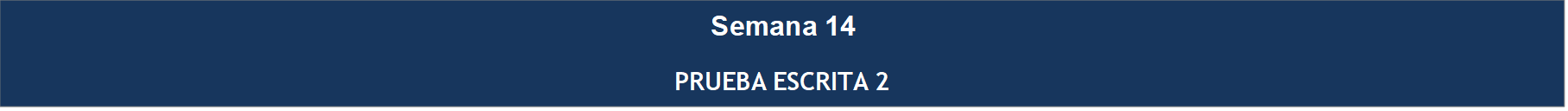 DESGLOSE PORTAFOLIORÚBRICA DE EVALUACION REPORTE HISTORIA CLINICA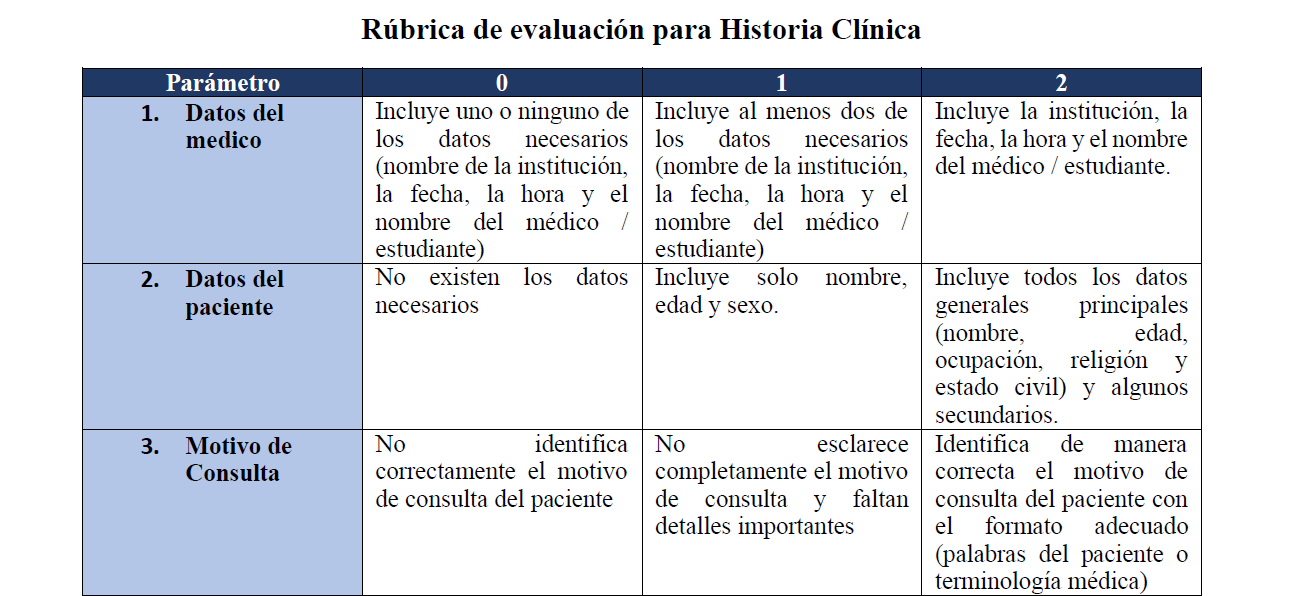 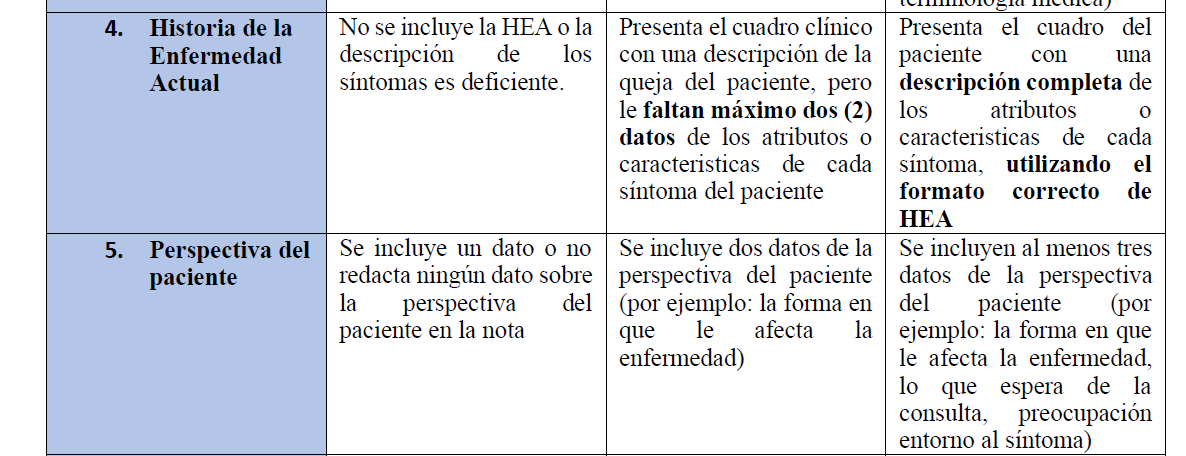 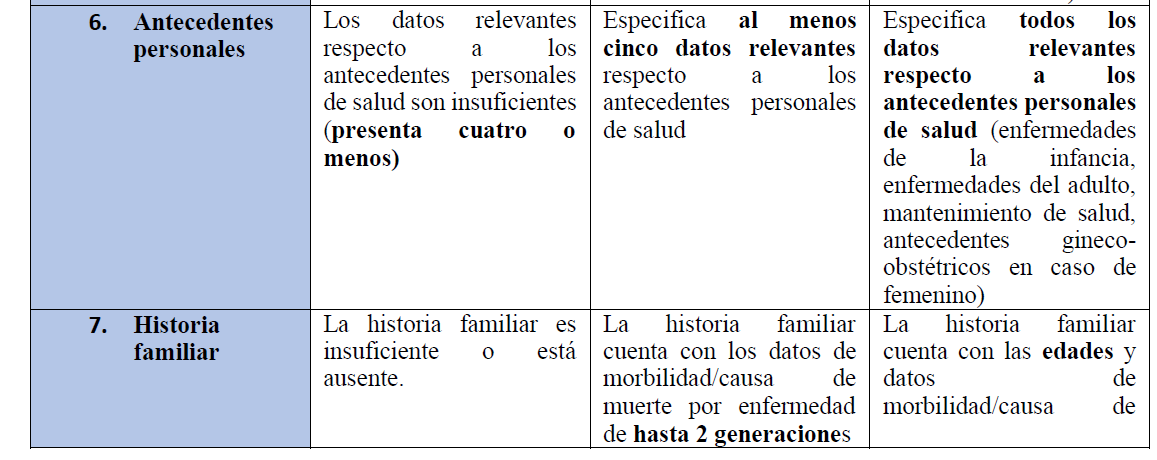 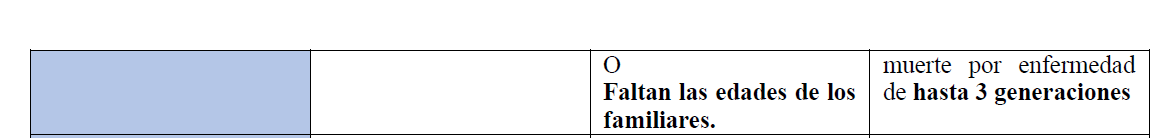 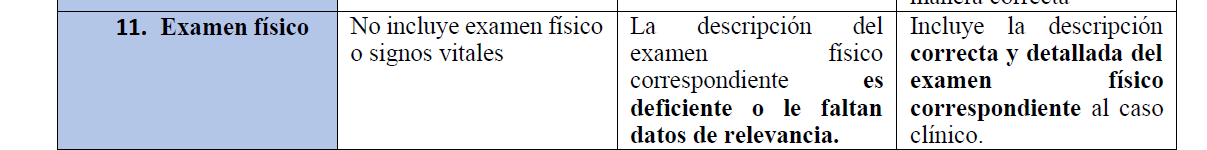 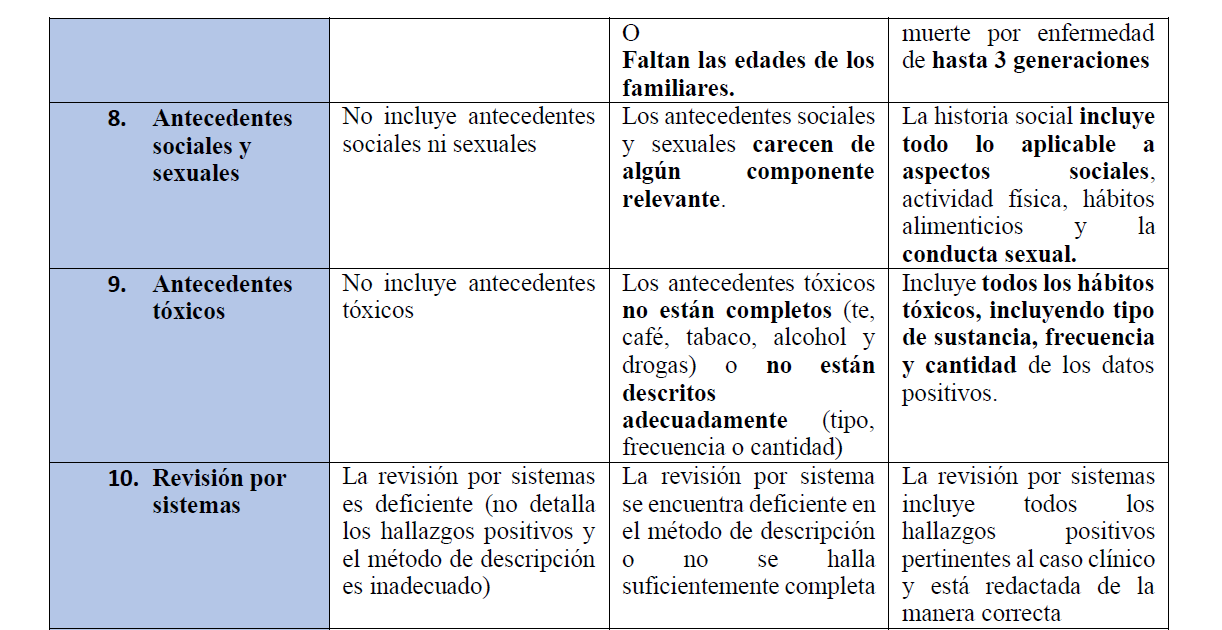 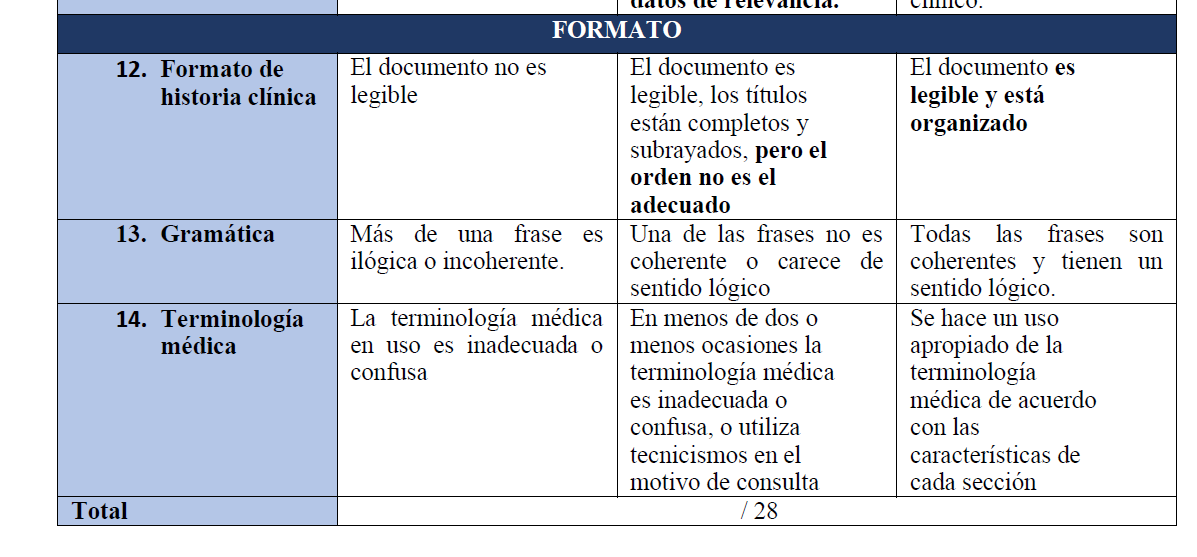 RÚBRICA DE EVALUACIÓN PARA INFOGRAFÍA DE TEMAS SENSIBLES EN LA HISTORIA CLÍNICABIBLIOGRAFÍA RECOMENDADABickley L. MD. (2017) Bates Guía de exploración física e Historia Clínica (12va Ed) Editorial Wolters Kluwer/ Lippincott Williams & Wilkins. ISBN: 9788415684022.FIRMAS DE APROBACIÓNLibro de texto: Bickley, L, Szilagyi, P, Hoffman, R. Bates. Guía de exploración física e historia clínica. (12 ed.). Lippincott; 2017.Signatura topográfica (para buscar el libro en Bibliotecas):  616.0754 B583bE 2017Competencias específicas de la titulación Estrategias  Tiempo dedicación  (horas) Actividades de evaluación sumativa Tiempo dedicación (horas) EA1. Aplicar el interrogatorio médico con todos sus componentes de manera clara y precisa, estableciendo una relación dialógica médico-paciente asertiva y apropiada al nivel socio-cultural de la persona, para obtener información que permita conocer su historia clínica y proponer razonadamente acciones originales.  Clases magistrales  14Kahoot   1er parcial1 1EA1. Aplicar el interrogatorio médico con todos sus componentes de manera clara y precisa, estableciendo una relación dialógica médico-paciente asertiva y apropiada al nivel socio-cultural de la persona, para obtener información que permita conocer su historia clínica y proponer razonadamente acciones originales.  2do parcial11 1EA2.  Realizar la exploración física de forma sistemática aplicando los conocimientos de ciencias fisiológicas, morfológicas y otras ciencias biomédicas para la identificación de signos y síntomas relacionados con el estado mental, la piel, la cabeza, el cuello, el tórax, los pulmones, el sistema cardiovascular, y el sistema vascular periférico.  Practicas  BLS  Heart Saber 8 1 1 er ECOE 1 EA2.  Realizar la exploración física de forma sistemática aplicando los conocimientos de ciencias fisiológicas, morfológicas y otras ciencias biomédicas para la identificación de signos y síntomas relacionados con el estado mental, la piel, la cabeza, el cuello, el tórax, los pulmones, el sistema cardiovascular, y el sistema vascular periférico.  2 do ECOE1EA2.  Realizar la exploración física de forma sistemática aplicando los conocimientos de ciencias fisiológicas, morfológicas y otras ciencias biomédicas para la identificación de signos y síntomas relacionados con el estado mental, la piel, la cabeza, el cuello, el tórax, los pulmones, el sistema cardiovascular, y el sistema vascular periférico.  Evaluación final  1  E1.6 Conoce y/o aplica diferentes estrategias y técnicas de manejo no farmacológico y su utilidad en la prevención, el diagnóstico y el tratamiento de diferentes alteraciones del proceso salud-enfermedad Clases practicas  42Reporte historia Clínica 12E1.6 Conoce y/o aplica diferentes estrategias y técnicas de manejo no farmacológico y su utilidad en la prevención, el diagnóstico y el tratamiento de diferentes alteraciones del proceso salud-enfermedad 3 ER ECOE  1 Total horas cuatrimestre   5717Pruebas de selecciónXEjercicios simulaciónXFormato historia clínicaXEvaluaciones formativasEvaluaciones sumativas48EVIDENCIAS%COMPETENCIASPruebas parciales (2 pruebas, 20 puntos primera prueba, 20 puntos segunda)40EA1, EA2. EA3Actividades prácticasPortafolio de reporte de historia clínica: 11 puntos1er ECOE: 25 puntos2do ECOE: 24 puntos 60EA1, EA2. EA3Total100Semana 1: Lunes 08 al Sábado 13 de eneroUNIDAD I - ENTREVISTA CLÍNICA E INICIO DE EXPLORACIÓN FÍSICASemana 1: Lunes 08 al Sábado 13 de eneroUNIDAD I - ENTREVISTA CLÍNICA E INICIO DE EXPLORACIÓN FÍSICASemana 1: Lunes 08 al Sábado 13 de eneroUNIDAD I - ENTREVISTA CLÍNICA E INICIO DE EXPLORACIÓN FÍSICASemana 1: Lunes 08 al Sábado 13 de eneroUNIDAD I - ENTREVISTA CLÍNICA E INICIO DE EXPLORACIÓN FÍSICASemana 1: Lunes 08 al Sábado 13 de eneroUNIDAD I - ENTREVISTA CLÍNICA E INICIO DE EXPLORACIÓN FÍSICASemana 1: Lunes 08 al Sábado 13 de eneroUNIDAD I - ENTREVISTA CLÍNICA E INICIO DE EXPLORACIÓN FÍSICASemana 1: Lunes 08 al Sábado 13 de eneroUNIDAD I - ENTREVISTA CLÍNICA E INICIO DE EXPLORACIÓN FÍSICACompetencias EspecíficasCompetencias EspecíficasCompetencias EspecíficasEA1. Aplicar el interrogatorio médico con todos sus componentes de manera clara y precisa, estableciendo una relación dialógica médico-paciente asertiva y apropiada al nivel socio-cultural de la persona, para obtener información que permita conocer su historia clínica y proponer razonadamente acciones originales.EA2. Realizar la exploración física de forma sistemática aplicando los conocimientos de ciencias fisiológicas, morfológicas y otras ciencias biomédicas para la identificación de signos y síntomas relacionados con el estado mental, la piel, la cabeza, el cuello, el tórax, los pulmones, el sistema cardiovascular, y el sistema vascular periférico.EA3. Analizar la información obtenida de la anamnesis, la medición de los signos vitales y los hallazgos de la evaluación física del paciente para distinguir entre individuo sano y enfermo, y brindar el soporte vital inicial frente a una persona con un paro cardiorrespiratorio.EA1. Aplicar el interrogatorio médico con todos sus componentes de manera clara y precisa, estableciendo una relación dialógica médico-paciente asertiva y apropiada al nivel socio-cultural de la persona, para obtener información que permita conocer su historia clínica y proponer razonadamente acciones originales.EA2. Realizar la exploración física de forma sistemática aplicando los conocimientos de ciencias fisiológicas, morfológicas y otras ciencias biomédicas para la identificación de signos y síntomas relacionados con el estado mental, la piel, la cabeza, el cuello, el tórax, los pulmones, el sistema cardiovascular, y el sistema vascular periférico.EA3. Analizar la información obtenida de la anamnesis, la medición de los signos vitales y los hallazgos de la evaluación física del paciente para distinguir entre individuo sano y enfermo, y brindar el soporte vital inicial frente a una persona con un paro cardiorrespiratorio.EA1. Aplicar el interrogatorio médico con todos sus componentes de manera clara y precisa, estableciendo una relación dialógica médico-paciente asertiva y apropiada al nivel socio-cultural de la persona, para obtener información que permita conocer su historia clínica y proponer razonadamente acciones originales.EA2. Realizar la exploración física de forma sistemática aplicando los conocimientos de ciencias fisiológicas, morfológicas y otras ciencias biomédicas para la identificación de signos y síntomas relacionados con el estado mental, la piel, la cabeza, el cuello, el tórax, los pulmones, el sistema cardiovascular, y el sistema vascular periférico.EA3. Analizar la información obtenida de la anamnesis, la medición de los signos vitales y los hallazgos de la evaluación física del paciente para distinguir entre individuo sano y enfermo, y brindar el soporte vital inicial frente a una persona con un paro cardiorrespiratorio.EA1. Aplicar el interrogatorio médico con todos sus componentes de manera clara y precisa, estableciendo una relación dialógica médico-paciente asertiva y apropiada al nivel socio-cultural de la persona, para obtener información que permita conocer su historia clínica y proponer razonadamente acciones originales.EA2. Realizar la exploración física de forma sistemática aplicando los conocimientos de ciencias fisiológicas, morfológicas y otras ciencias biomédicas para la identificación de signos y síntomas relacionados con el estado mental, la piel, la cabeza, el cuello, el tórax, los pulmones, el sistema cardiovascular, y el sistema vascular periférico.EA3. Analizar la información obtenida de la anamnesis, la medición de los signos vitales y los hallazgos de la evaluación física del paciente para distinguir entre individuo sano y enfermo, y brindar el soporte vital inicial frente a una persona con un paro cardiorrespiratorio.Unidad. Contenidos básicosUnidad. Contenidos básicosUnidad. Contenidos básicosEntrevista clínica para redactar la historia de salud. Promoción de salud y consejería. Entrevista clínica para redactar la historia de salud. Promoción de salud y consejería. Entrevista clínica para redactar la historia de salud. Promoción de salud y consejería. Entrevista clínica para redactar la historia de salud. Promoción de salud y consejería. Actividades Teóricas Actividades Teóricas Actividades Teóricas Actividades Teóricas Actividades Prácticas Actividades Prácticas Actividades Prácticas Compromisos de lectura*Estrategia de ClaseEvaluaciónEvaluaciónCompromisos de lecturaEstrategia de ClaseEvaluaciónBickley L. MD. (2017) Bates Guía de exploración física e Historia Clínica (12vaEd) Editorial WoltersKluwer/ Lippincott Williams & Wilkins. ISBN: 9788415684022Capítulo 1.      Bienvenida.Presentació n Programa y Guía Didáctica.Retroalimentación sobre conocimientos adquiridos en Fundamentos de Medicina con relación al historial clínico.Sesión magistral introductoria: Abordaje del paciente.       N/ABickley L. MD. (2017) Bates Guía de exploración física e Historia Clínica (12va Ed) Editorial Wolters Kluwer/ Lippincott Williams & Wilkins. ISBN: 9788415684022Capítulo 1.BienvenidaPresentación guía didácticaSesión magistral introductoria: Pasos para entrevista.   N/ACompetencias EspecíficasCompetencias EspecíficasCompetencias EspecíficasEA1. Aplicar el interrogatorio médico con todos sus componentes de manera clara y precisa, estableciendo una relación dialógica médico-paciente asertiva y apropiada al nivel socio-cultural de la persona, para obtener información que permita conocer su historia clínica y proponer razonadamente acciones originales.EA2. Realizar la exploración física de forma sistemática aplicando los conocimientos de ciencias fisiológicas, morfológicas y otras ciencias biomédicas para la identificación de signos y síntomas relacionados con el estado mental, la piel, la cabeza, el cuello, el tórax, los pulmones, el sistema cardiovascular, y el sistema vascular periférico.EA3. Analizar la información obtenida de la anamnesis, la medición de los signos vitales y los hallazgos de la evaluación física del paciente para distinguir entre individuo sano y enfermo, y brindar el soporte vital inicial frente a una persona con un paro cardiorrespiratorio.EA1. Aplicar el interrogatorio médico con todos sus componentes de manera clara y precisa, estableciendo una relación dialógica médico-paciente asertiva y apropiada al nivel socio-cultural de la persona, para obtener información que permita conocer su historia clínica y proponer razonadamente acciones originales.EA2. Realizar la exploración física de forma sistemática aplicando los conocimientos de ciencias fisiológicas, morfológicas y otras ciencias biomédicas para la identificación de signos y síntomas relacionados con el estado mental, la piel, la cabeza, el cuello, el tórax, los pulmones, el sistema cardiovascular, y el sistema vascular periférico.EA3. Analizar la información obtenida de la anamnesis, la medición de los signos vitales y los hallazgos de la evaluación física del paciente para distinguir entre individuo sano y enfermo, y brindar el soporte vital inicial frente a una persona con un paro cardiorrespiratorio.EA1. Aplicar el interrogatorio médico con todos sus componentes de manera clara y precisa, estableciendo una relación dialógica médico-paciente asertiva y apropiada al nivel socio-cultural de la persona, para obtener información que permita conocer su historia clínica y proponer razonadamente acciones originales.EA2. Realizar la exploración física de forma sistemática aplicando los conocimientos de ciencias fisiológicas, morfológicas y otras ciencias biomédicas para la identificación de signos y síntomas relacionados con el estado mental, la piel, la cabeza, el cuello, el tórax, los pulmones, el sistema cardiovascular, y el sistema vascular periférico.EA3. Analizar la información obtenida de la anamnesis, la medición de los signos vitales y los hallazgos de la evaluación física del paciente para distinguir entre individuo sano y enfermo, y brindar el soporte vital inicial frente a una persona con un paro cardiorrespiratorio.EA1. Aplicar el interrogatorio médico con todos sus componentes de manera clara y precisa, estableciendo una relación dialógica médico-paciente asertiva y apropiada al nivel socio-cultural de la persona, para obtener información que permita conocer su historia clínica y proponer razonadamente acciones originales.EA2. Realizar la exploración física de forma sistemática aplicando los conocimientos de ciencias fisiológicas, morfológicas y otras ciencias biomédicas para la identificación de signos y síntomas relacionados con el estado mental, la piel, la cabeza, el cuello, el tórax, los pulmones, el sistema cardiovascular, y el sistema vascular periférico.EA3. Analizar la información obtenida de la anamnesis, la medición de los signos vitales y los hallazgos de la evaluación física del paciente para distinguir entre individuo sano y enfermo, y brindar el soporte vital inicial frente a una persona con un paro cardiorrespiratorio.Unidad. Contenidos básicosUnidad. Contenidos básicosUnidad. Contenidos básicosEntrevista avanzada: tipos de pacientes difíciles y temas sensibles.Entrevista avanzada: tipos de pacientes difíciles y temas sensibles.Entrevista avanzada: tipos de pacientes difíciles y temas sensibles.Entrevista avanzada: tipos de pacientes difíciles y temas sensibles.Actividades Teóricas Actividades Teóricas Actividades Teóricas Actividades Teóricas Actividades Prácticas Actividades Prácticas Actividades Prácticas Compromisos de lectura*Estrategia de ClaseEvaluaciónEvaluaciónCompromisos de lecturaEstrategia de ClaseEvaluaciónBickley L. MD.(2017) Bates Guíade exploraciónfísica e HistoriaClínica (12va Ed)Editorial WoltersKluwer/LippincottWilliams & Wilkins. ISBN: 9788415684022Capítulo 3Sesión Magistral: Tipos de Pacientes y Abordaje de Temas Sensibles  N/ABickley L. MD.(2017) Bates Guíade exploraciónfísica e HistoriaClínica (12va Ed)Editorial WoltersKluwer/ LippincottWilliams &Wilkins. ISBN:9788415684022Capítulo 3Tipos de pacientes: videos.Abordaje de temas sensiblesFormativa Discusión de tipos de paciente y temas sensibles.Prácticas en pares.Subir infografía a la PVA sobre el abordaje de temas sensibles y tipo de pacientesSemana 3: Lunes 22 al sábado 27 de enero (Feriado viernes 26)UNIDAD I: ENTREVISTA CLÍNICA E INICIO DE EXPLORACIÓN FÍSICA.Semana 3: Lunes 22 al sábado 27 de enero (Feriado viernes 26)UNIDAD I: ENTREVISTA CLÍNICA E INICIO DE EXPLORACIÓN FÍSICA.Semana 3: Lunes 22 al sábado 27 de enero (Feriado viernes 26)UNIDAD I: ENTREVISTA CLÍNICA E INICIO DE EXPLORACIÓN FÍSICA.Semana 3: Lunes 22 al sábado 27 de enero (Feriado viernes 26)UNIDAD I: ENTREVISTA CLÍNICA E INICIO DE EXPLORACIÓN FÍSICA.Semana 3: Lunes 22 al sábado 27 de enero (Feriado viernes 26)UNIDAD I: ENTREVISTA CLÍNICA E INICIO DE EXPLORACIÓN FÍSICA.Semana 3: Lunes 22 al sábado 27 de enero (Feriado viernes 26)UNIDAD I: ENTREVISTA CLÍNICA E INICIO DE EXPLORACIÓN FÍSICA.Semana 3: Lunes 22 al sábado 27 de enero (Feriado viernes 26)UNIDAD I: ENTREVISTA CLÍNICA E INICIO DE EXPLORACIÓN FÍSICA.Competencias EspecíficasCompetencias EspecíficasEA1. Aplicar el interrogatorio médico con todos sus componentes de manera clara y precisa, estableciendo una relación dialógica médico-paciente asertiva y apropiada al nivel socio-cultural de la persona, para obtener información que permita conocer su historia clínica y proponer razonadamente acciones originales.EA2. Realizar la exploración física de forma sistemática aplicando los conocimientos de ciencias fisiológicas, morfológicas y otras ciencias biomédicas para la identificación de signos y síntomas relacionados con el estado mental, la piel, la cabeza, el cuello, el tórax, los pulmones, el sistema cardiovascular, y el sistema vascular periférico.EA3. Analizar la información obtenida de la anamnesis, la medición de los signos vitales y los hallazgos de la evaluación física del paciente para distinguir entre individuo sano y enfermo, y brindar el soporte vital inicial frente a una persona con un paro cardiorrespiratorio.EA1. Aplicar el interrogatorio médico con todos sus componentes de manera clara y precisa, estableciendo una relación dialógica médico-paciente asertiva y apropiada al nivel socio-cultural de la persona, para obtener información que permita conocer su historia clínica y proponer razonadamente acciones originales.EA2. Realizar la exploración física de forma sistemática aplicando los conocimientos de ciencias fisiológicas, morfológicas y otras ciencias biomédicas para la identificación de signos y síntomas relacionados con el estado mental, la piel, la cabeza, el cuello, el tórax, los pulmones, el sistema cardiovascular, y el sistema vascular periférico.EA3. Analizar la información obtenida de la anamnesis, la medición de los signos vitales y los hallazgos de la evaluación física del paciente para distinguir entre individuo sano y enfermo, y brindar el soporte vital inicial frente a una persona con un paro cardiorrespiratorio.EA1. Aplicar el interrogatorio médico con todos sus componentes de manera clara y precisa, estableciendo una relación dialógica médico-paciente asertiva y apropiada al nivel socio-cultural de la persona, para obtener información que permita conocer su historia clínica y proponer razonadamente acciones originales.EA2. Realizar la exploración física de forma sistemática aplicando los conocimientos de ciencias fisiológicas, morfológicas y otras ciencias biomédicas para la identificación de signos y síntomas relacionados con el estado mental, la piel, la cabeza, el cuello, el tórax, los pulmones, el sistema cardiovascular, y el sistema vascular periférico.EA3. Analizar la información obtenida de la anamnesis, la medición de los signos vitales y los hallazgos de la evaluación física del paciente para distinguir entre individuo sano y enfermo, y brindar el soporte vital inicial frente a una persona con un paro cardiorrespiratorio.EA1. Aplicar el interrogatorio médico con todos sus componentes de manera clara y precisa, estableciendo una relación dialógica médico-paciente asertiva y apropiada al nivel socio-cultural de la persona, para obtener información que permita conocer su historia clínica y proponer razonadamente acciones originales.EA2. Realizar la exploración física de forma sistemática aplicando los conocimientos de ciencias fisiológicas, morfológicas y otras ciencias biomédicas para la identificación de signos y síntomas relacionados con el estado mental, la piel, la cabeza, el cuello, el tórax, los pulmones, el sistema cardiovascular, y el sistema vascular periférico.EA3. Analizar la información obtenida de la anamnesis, la medición de los signos vitales y los hallazgos de la evaluación física del paciente para distinguir entre individuo sano y enfermo, y brindar el soporte vital inicial frente a una persona con un paro cardiorrespiratorio.EA1. Aplicar el interrogatorio médico con todos sus componentes de manera clara y precisa, estableciendo una relación dialógica médico-paciente asertiva y apropiada al nivel socio-cultural de la persona, para obtener información que permita conocer su historia clínica y proponer razonadamente acciones originales.EA2. Realizar la exploración física de forma sistemática aplicando los conocimientos de ciencias fisiológicas, morfológicas y otras ciencias biomédicas para la identificación de signos y síntomas relacionados con el estado mental, la piel, la cabeza, el cuello, el tórax, los pulmones, el sistema cardiovascular, y el sistema vascular periférico.EA3. Analizar la información obtenida de la anamnesis, la medición de los signos vitales y los hallazgos de la evaluación física del paciente para distinguir entre individuo sano y enfermo, y brindar el soporte vital inicial frente a una persona con un paro cardiorrespiratorio.Unidad. Contenidos básicosUnidad. Contenidos básicosTécnicas de examinación: apariencia general, peso y talla, presión arterial, frecuencia y ritmo cardíaco, frecuencia y ritmo respiratorio, temperatura. Reporte de hallazgos. Síntomas ConstitucionalesTécnicas de examinación: apariencia general, peso y talla, presión arterial, frecuencia y ritmo cardíaco, frecuencia y ritmo respiratorio, temperatura. Reporte de hallazgos. Síntomas ConstitucionalesTécnicas de examinación: apariencia general, peso y talla, presión arterial, frecuencia y ritmo cardíaco, frecuencia y ritmo respiratorio, temperatura. Reporte de hallazgos. Síntomas ConstitucionalesTécnicas de examinación: apariencia general, peso y talla, presión arterial, frecuencia y ritmo cardíaco, frecuencia y ritmo respiratorio, temperatura. Reporte de hallazgos. Síntomas ConstitucionalesTécnicas de examinación: apariencia general, peso y talla, presión arterial, frecuencia y ritmo cardíaco, frecuencia y ritmo respiratorio, temperatura. Reporte de hallazgos. Síntomas ConstitucionalesActividades Teóricas Actividades Teóricas Actividades Teóricas Actividades Teóricas Actividades PrácticasActividades PrácticasActividades PrácticasCompromisos de lectura*Estrategia de ClaseEstrategia de ClaseEvaluaciónCompromisos de lecturaEstrategia de ClaseEvaluaciónBickley L. MD. (2017) Bates Guía de exploración física e Historia Clínica (12va Ed) Editorial Wolters Kluwer/ Lippincott Williams & Wilkins. ISBN: 9788415684022Capítulo 4Sesión Magistral: Constantes vitales, revisión general, síntomas constitucionales.N/ABickley L. MD. (2017) Bates Guía de exploración física e Historia Clínica (12va Ed) Editorial Wolters Kluwer/ Lippincott Williams & Wilkins. ISBN: 9788415684022Capítulo 4RetroalimentaciónVideos de Youtube: tipos de pacientes, apariencia general.Demostración con infografía del texto y búsqueda en internet. Toma de signos vitales.Registro de la información (historia clínica).Registro de información- Historia clínica (HC), entrevista e inicio del examen físico (para entregar en PVA: fotos de la HC realizada manualmente, 48 hrs desde su asignación).-  Evaluación por rúbrica: Valor 2 puntosPRACTICA CON PACIENTES SIMULADOSSemana 4:  Lunes 29 de enero al sábado 3 de febrero de febreroUNIDAD II: PIEL, PELO Y UÑASSemana 4:  Lunes 29 de enero al sábado 3 de febrero de febreroUNIDAD II: PIEL, PELO Y UÑASSemana 4:  Lunes 29 de enero al sábado 3 de febrero de febreroUNIDAD II: PIEL, PELO Y UÑASSemana 4:  Lunes 29 de enero al sábado 3 de febrero de febreroUNIDAD II: PIEL, PELO Y UÑASSemana 4:  Lunes 29 de enero al sábado 3 de febrero de febreroUNIDAD II: PIEL, PELO Y UÑASSemana 4:  Lunes 29 de enero al sábado 3 de febrero de febreroUNIDAD II: PIEL, PELO Y UÑASSemana 4:  Lunes 29 de enero al sábado 3 de febrero de febreroUNIDAD II: PIEL, PELO Y UÑASCompetencias EspecíficasCompetencias EspecíficasCompetencias EspecíficasEA1. Aplicar el interrogatorio médico con todos sus componentes de manera clara y precisa, estableciendo una relación dialógica médico-paciente asertiva y apropiada al nivel socio-cultural de la persona, para obtener información que permita conocer su historia clínica y proponer razonadamente acciones originales.EA2. Realizar la exploración física de forma sistemática aplicando los conocimientos de ciencias fisiológicas, morfológicas y otras ciencias biomédicas para la identificación de signos y síntomas relacionados con el estado mental, la piel, la cabeza, el cuello, el tórax, los pulmones, el sistema cardiovascular, y el sistema vascular periférico.EA3. Analizar la información obtenida de la anamnesis, la medición de los signos vitales y los hallazgos de la evaluación física del paciente para distinguir entre individuo sano y enfermo, y brindar el soporte vital inicial frente a una persona con un paro cardiorrespiratorio.EA1. Aplicar el interrogatorio médico con todos sus componentes de manera clara y precisa, estableciendo una relación dialógica médico-paciente asertiva y apropiada al nivel socio-cultural de la persona, para obtener información que permita conocer su historia clínica y proponer razonadamente acciones originales.EA2. Realizar la exploración física de forma sistemática aplicando los conocimientos de ciencias fisiológicas, morfológicas y otras ciencias biomédicas para la identificación de signos y síntomas relacionados con el estado mental, la piel, la cabeza, el cuello, el tórax, los pulmones, el sistema cardiovascular, y el sistema vascular periférico.EA3. Analizar la información obtenida de la anamnesis, la medición de los signos vitales y los hallazgos de la evaluación física del paciente para distinguir entre individuo sano y enfermo, y brindar el soporte vital inicial frente a una persona con un paro cardiorrespiratorio.EA1. Aplicar el interrogatorio médico con todos sus componentes de manera clara y precisa, estableciendo una relación dialógica médico-paciente asertiva y apropiada al nivel socio-cultural de la persona, para obtener información que permita conocer su historia clínica y proponer razonadamente acciones originales.EA2. Realizar la exploración física de forma sistemática aplicando los conocimientos de ciencias fisiológicas, morfológicas y otras ciencias biomédicas para la identificación de signos y síntomas relacionados con el estado mental, la piel, la cabeza, el cuello, el tórax, los pulmones, el sistema cardiovascular, y el sistema vascular periférico.EA3. Analizar la información obtenida de la anamnesis, la medición de los signos vitales y los hallazgos de la evaluación física del paciente para distinguir entre individuo sano y enfermo, y brindar el soporte vital inicial frente a una persona con un paro cardiorrespiratorio.EA1. Aplicar el interrogatorio médico con todos sus componentes de manera clara y precisa, estableciendo una relación dialógica médico-paciente asertiva y apropiada al nivel socio-cultural de la persona, para obtener información que permita conocer su historia clínica y proponer razonadamente acciones originales.EA2. Realizar la exploración física de forma sistemática aplicando los conocimientos de ciencias fisiológicas, morfológicas y otras ciencias biomédicas para la identificación de signos y síntomas relacionados con el estado mental, la piel, la cabeza, el cuello, el tórax, los pulmones, el sistema cardiovascular, y el sistema vascular periférico.EA3. Analizar la información obtenida de la anamnesis, la medición de los signos vitales y los hallazgos de la evaluación física del paciente para distinguir entre individuo sano y enfermo, y brindar el soporte vital inicial frente a una persona con un paro cardiorrespiratorio.Unidad. Contenidos básicosUnidad. Contenidos básicosUnidad. Contenidos básicosHistoria de salud. Promoción de salud y consejería. Técnicas de examinación: exploración cutánea de todo el cuerpo y técnicas especiales. Reporte de hallazgos.Historia de salud. Promoción de salud y consejería. Técnicas de examinación: exploración cutánea de todo el cuerpo y técnicas especiales. Reporte de hallazgos.Historia de salud. Promoción de salud y consejería. Técnicas de examinación: exploración cutánea de todo el cuerpo y técnicas especiales. Reporte de hallazgos.Historia de salud. Promoción de salud y consejería. Técnicas de examinación: exploración cutánea de todo el cuerpo y técnicas especiales. Reporte de hallazgos.Actividades Teóricas Actividades Teóricas Actividades Teóricas Actividades Teóricas Actividades PrácticasActividades PrácticasActividades PrácticasCompromisos de lectura*Estrategia de ClaseEvaluaciónEvaluaciónCompromisos de lecturaEstrategia de ClaseEvaluaciónBickley L. MD. (2017) Bates Guía de exploración física e Historia Clínica (12va Ed) Editorial Wolters Kluwer/ Lippincott Williams & Wilkins. ISBN: 9788415684022Capítulo 5.Sesión magistral: Piel, Pelo y Uñas.N/ABickley L. MD. (2017) Bates Guía de exploración física e Historia Clínica (12va Ed) Editorial Wolters Kluwer/ Lippincott Williams & Wilkins. ISBN: 9788415684022Capítulo 5.Demostración: El docente realizará ejemplos de abordaje con los estudiantes, mostrará y supervisará luego el examen físico cutáneo con paciente simuladoRegistro de la información (historia clínica)Registro de información- Historia clínica, entrevista y examen físico de piel, pelo y uñas (para entregar en PVA: fotos de la HC realizada manualmente, 48 hrs desde su asignación).-  Evaluación por rúbrica: Valor 2 puntosPRACTICA CON PACIENTES SIMULADOS     Semana 5: Lunes 05 al sábado 10 de febreroPrimeras Evaluaciones ParcialesUNIDAD III: EVALUACION DEL ESTADO MENTAL      Semana 5: Lunes 05 al sábado 10 de febreroPrimeras Evaluaciones ParcialesUNIDAD III: EVALUACION DEL ESTADO MENTAL      Semana 5: Lunes 05 al sábado 10 de febreroPrimeras Evaluaciones ParcialesUNIDAD III: EVALUACION DEL ESTADO MENTAL      Semana 5: Lunes 05 al sábado 10 de febreroPrimeras Evaluaciones ParcialesUNIDAD III: EVALUACION DEL ESTADO MENTAL      Semana 5: Lunes 05 al sábado 10 de febreroPrimeras Evaluaciones ParcialesUNIDAD III: EVALUACION DEL ESTADO MENTAL      Semana 5: Lunes 05 al sábado 10 de febreroPrimeras Evaluaciones ParcialesUNIDAD III: EVALUACION DEL ESTADO MENTAL      Semana 5: Lunes 05 al sábado 10 de febreroPrimeras Evaluaciones ParcialesUNIDAD III: EVALUACION DEL ESTADO MENTAL      Semana 5: Lunes 05 al sábado 10 de febreroPrimeras Evaluaciones ParcialesUNIDAD III: EVALUACION DEL ESTADO MENTAL      Semana 5: Lunes 05 al sábado 10 de febreroPrimeras Evaluaciones ParcialesUNIDAD III: EVALUACION DEL ESTADO MENTAL      Semana 5: Lunes 05 al sábado 10 de febreroPrimeras Evaluaciones ParcialesUNIDAD III: EVALUACION DEL ESTADO MENTAL Competencias EspecíficasCompetencias EspecíficasCompetencias EspecíficasCompetencias EspecíficasEA1. Aplicar el interrogatorio médico con todos sus componentes de manera clara y precisa, estableciendo una relación dialógica médico-paciente asertiva y apropiada al nivel socio-cultural de la persona, para obtener información que permita conocer su historia clínica y proponer razonadamente acciones originales.EA2. Realizar la exploración física de forma sistemática aplicando los conocimientos de ciencias fisiológicas, morfológicas y otras ciencias biomédicas para la identificación de signos y síntomas relacionados con el estado mental, la piel, la cabeza, el cuello, el tórax, los pulmones, el sistema cardiovascular, y el sistema vascular periférico.EA3. Analizar la información obtenida de la anamnesis, la medición de los signos vitales y los hallazgos de la evaluación física del paciente para distinguir entre individuo sano y enfermo, y brindar el soporte vital inicial frente a una persona con un paro cardiorrespiratorio.EA1. Aplicar el interrogatorio médico con todos sus componentes de manera clara y precisa, estableciendo una relación dialógica médico-paciente asertiva y apropiada al nivel socio-cultural de la persona, para obtener información que permita conocer su historia clínica y proponer razonadamente acciones originales.EA2. Realizar la exploración física de forma sistemática aplicando los conocimientos de ciencias fisiológicas, morfológicas y otras ciencias biomédicas para la identificación de signos y síntomas relacionados con el estado mental, la piel, la cabeza, el cuello, el tórax, los pulmones, el sistema cardiovascular, y el sistema vascular periférico.EA3. Analizar la información obtenida de la anamnesis, la medición de los signos vitales y los hallazgos de la evaluación física del paciente para distinguir entre individuo sano y enfermo, y brindar el soporte vital inicial frente a una persona con un paro cardiorrespiratorio.EA1. Aplicar el interrogatorio médico con todos sus componentes de manera clara y precisa, estableciendo una relación dialógica médico-paciente asertiva y apropiada al nivel socio-cultural de la persona, para obtener información que permita conocer su historia clínica y proponer razonadamente acciones originales.EA2. Realizar la exploración física de forma sistemática aplicando los conocimientos de ciencias fisiológicas, morfológicas y otras ciencias biomédicas para la identificación de signos y síntomas relacionados con el estado mental, la piel, la cabeza, el cuello, el tórax, los pulmones, el sistema cardiovascular, y el sistema vascular periférico.EA3. Analizar la información obtenida de la anamnesis, la medición de los signos vitales y los hallazgos de la evaluación física del paciente para distinguir entre individuo sano y enfermo, y brindar el soporte vital inicial frente a una persona con un paro cardiorrespiratorio.EA1. Aplicar el interrogatorio médico con todos sus componentes de manera clara y precisa, estableciendo una relación dialógica médico-paciente asertiva y apropiada al nivel socio-cultural de la persona, para obtener información que permita conocer su historia clínica y proponer razonadamente acciones originales.EA2. Realizar la exploración física de forma sistemática aplicando los conocimientos de ciencias fisiológicas, morfológicas y otras ciencias biomédicas para la identificación de signos y síntomas relacionados con el estado mental, la piel, la cabeza, el cuello, el tórax, los pulmones, el sistema cardiovascular, y el sistema vascular periférico.EA3. Analizar la información obtenida de la anamnesis, la medición de los signos vitales y los hallazgos de la evaluación física del paciente para distinguir entre individuo sano y enfermo, y brindar el soporte vital inicial frente a una persona con un paro cardiorrespiratorio.EA1. Aplicar el interrogatorio médico con todos sus componentes de manera clara y precisa, estableciendo una relación dialógica médico-paciente asertiva y apropiada al nivel socio-cultural de la persona, para obtener información que permita conocer su historia clínica y proponer razonadamente acciones originales.EA2. Realizar la exploración física de forma sistemática aplicando los conocimientos de ciencias fisiológicas, morfológicas y otras ciencias biomédicas para la identificación de signos y síntomas relacionados con el estado mental, la piel, la cabeza, el cuello, el tórax, los pulmones, el sistema cardiovascular, y el sistema vascular periférico.EA3. Analizar la información obtenida de la anamnesis, la medición de los signos vitales y los hallazgos de la evaluación física del paciente para distinguir entre individuo sano y enfermo, y brindar el soporte vital inicial frente a una persona con un paro cardiorrespiratorio.EA1. Aplicar el interrogatorio médico con todos sus componentes de manera clara y precisa, estableciendo una relación dialógica médico-paciente asertiva y apropiada al nivel socio-cultural de la persona, para obtener información que permita conocer su historia clínica y proponer razonadamente acciones originales.EA2. Realizar la exploración física de forma sistemática aplicando los conocimientos de ciencias fisiológicas, morfológicas y otras ciencias biomédicas para la identificación de signos y síntomas relacionados con el estado mental, la piel, la cabeza, el cuello, el tórax, los pulmones, el sistema cardiovascular, y el sistema vascular periférico.EA3. Analizar la información obtenida de la anamnesis, la medición de los signos vitales y los hallazgos de la evaluación física del paciente para distinguir entre individuo sano y enfermo, y brindar el soporte vital inicial frente a una persona con un paro cardiorrespiratorio.Unidad. Contenidos básicosUnidad. Contenidos básicosUnidad. Contenidos básicosUnidad. Contenidos básicosHistoria de salud. Promoción de salud y consejería. Técnicas de entrevista: conducta y estado mental. Reporte de hallazgos.Historia de salud. Promoción de salud y consejería. Técnicas de entrevista: conducta y estado mental. Reporte de hallazgos.Historia de salud. Promoción de salud y consejería. Técnicas de entrevista: conducta y estado mental. Reporte de hallazgos.Historia de salud. Promoción de salud y consejería. Técnicas de entrevista: conducta y estado mental. Reporte de hallazgos.Historia de salud. Promoción de salud y consejería. Técnicas de entrevista: conducta y estado mental. Reporte de hallazgos.Historia de salud. Promoción de salud y consejería. Técnicas de entrevista: conducta y estado mental. Reporte de hallazgos.Actividades Teóricas Actividades Teóricas Actividades Teóricas Actividades Teóricas Actividades Teóricas Actividades Teóricas Actividades Prácticas Actividades Prácticas Actividades Prácticas Actividades Prácticas Compromisos de lectura*Estrategia de ClaseEvaluaciónEvaluaciónEvaluaciónEvaluaciónCompromisos de lecturaEstrategia de ClaseEstrategia de ClaseEvaluaciónBickley L. MD. (2017) Bates Guía de exploración física e Historia Clínica (12va Ed) Editorial Wolters Kluwer/ Lippincott Williams & Wilkins. ISBN: 9788415684022Capítulo 6.AsíncronoContenido sobre evaluación del estado mental.AsíncronoContenido sobre evaluación del estado mental.Asíncrono                 Guía de preguntas            Entregar en la PVA Asíncrono                 Guía de preguntas            Entregar en la PVA Bickley L. MD. (2017) Bates Guía de exploración física e Historia Clínica (12va Ed) Editorial Wolters Kluwer/ Lippincott Williams & Wilkins. ISBN: 9788415684022Capítulo 6 página 173Bickley L. MD. (2017) Bates Guía de exploración física e Historia Clínica (12va Ed) Editorial Wolters Kluwer/ Lippincott Williams & Wilkins. ISBN: 9788415684022Capítulo 6 página 173Bickley L. MD. (2017) Bates Guía de exploración física e Historia Clínica (12va Ed) Editorial Wolters Kluwer/ Lippincott Williams & Wilkins. ISBN: 9788415684022Capítulo 6 página 173Asincrónico:Estudio independiente Videos e infografías de internet y el texto.FormativaEstudio independiente Grabación por los estudiantes: abordaje del   paciente, toma de signos vitales y valoración del estado mental. Debe subirse a la PVA, 48 hrs luego de la asignación.Semana 6: Lunes 12 al sábado 17 de febrero.PUBLICACIÓN EN CAMPUS SOLUTION EVALUACIONES ACUMULADASSemana 6: Lunes 12 al sábado 17 de febrero.PUBLICACIÓN EN CAMPUS SOLUTION EVALUACIONES ACUMULADASSemana 6: Lunes 12 al sábado 17 de febrero.PUBLICACIÓN EN CAMPUS SOLUTION EVALUACIONES ACUMULADASSemana 6: Lunes 12 al sábado 17 de febrero.PUBLICACIÓN EN CAMPUS SOLUTION EVALUACIONES ACUMULADASSemana 6: Lunes 12 al sábado 17 de febrero.PUBLICACIÓN EN CAMPUS SOLUTION EVALUACIONES ACUMULADASSemana 6: Lunes 12 al sábado 17 de febrero.PUBLICACIÓN EN CAMPUS SOLUTION EVALUACIONES ACUMULADASSemana 6: Lunes 12 al sábado 17 de febrero.PUBLICACIÓN EN CAMPUS SOLUTION EVALUACIONES ACUMULADASSemana 6: Lunes 12 al sábado 17 de febrero.PUBLICACIÓN EN CAMPUS SOLUTION EVALUACIONES ACUMULADASSemana 6: Lunes 12 al sábado 17 de febrero.PUBLICACIÓN EN CAMPUS SOLUTION EVALUACIONES ACUMULADASCompetencias EspecíficasCompetencias EspecíficasCompetencias EspecíficasCompetencias EspecíficasEA1. Aplicar el interrogatorio médico con todos sus componentes de manera clara y precisa, estableciendo una relación dialógica médico-paciente asertiva y apropiada al nivel socio-cultural de la persona, para obtener información que permita conocer su historia clínica y proponer razonadamente acciones originales.EA2. Realizar la exploración física de forma sistemática aplicando los conocimientos de ciencias fisiológicas, morfológicas y otras ciencias biomédicas para la identificación de signos y síntomas relacionados con el estado mental, la piel, la cabeza, el cuello, el tórax, los pulmones, el sistema cardiovascular, y el sistema vascular periférico.EA3. Analizar la información obtenida de la anamnesis, la medición de los signos vitales y los hallazgos de la evaluación física del paciente para distinguir entre individuo sano y enfermo, y brindar el soporte vital inicial frente a una persona con un paro cardiorrespiratorio.EA1. Aplicar el interrogatorio médico con todos sus componentes de manera clara y precisa, estableciendo una relación dialógica médico-paciente asertiva y apropiada al nivel socio-cultural de la persona, para obtener información que permita conocer su historia clínica y proponer razonadamente acciones originales.EA2. Realizar la exploración física de forma sistemática aplicando los conocimientos de ciencias fisiológicas, morfológicas y otras ciencias biomédicas para la identificación de signos y síntomas relacionados con el estado mental, la piel, la cabeza, el cuello, el tórax, los pulmones, el sistema cardiovascular, y el sistema vascular periférico.EA3. Analizar la información obtenida de la anamnesis, la medición de los signos vitales y los hallazgos de la evaluación física del paciente para distinguir entre individuo sano y enfermo, y brindar el soporte vital inicial frente a una persona con un paro cardiorrespiratorio.EA1. Aplicar el interrogatorio médico con todos sus componentes de manera clara y precisa, estableciendo una relación dialógica médico-paciente asertiva y apropiada al nivel socio-cultural de la persona, para obtener información que permita conocer su historia clínica y proponer razonadamente acciones originales.EA2. Realizar la exploración física de forma sistemática aplicando los conocimientos de ciencias fisiológicas, morfológicas y otras ciencias biomédicas para la identificación de signos y síntomas relacionados con el estado mental, la piel, la cabeza, el cuello, el tórax, los pulmones, el sistema cardiovascular, y el sistema vascular periférico.EA3. Analizar la información obtenida de la anamnesis, la medición de los signos vitales y los hallazgos de la evaluación física del paciente para distinguir entre individuo sano y enfermo, y brindar el soporte vital inicial frente a una persona con un paro cardiorrespiratorio.EA1. Aplicar el interrogatorio médico con todos sus componentes de manera clara y precisa, estableciendo una relación dialógica médico-paciente asertiva y apropiada al nivel socio-cultural de la persona, para obtener información que permita conocer su historia clínica y proponer razonadamente acciones originales.EA2. Realizar la exploración física de forma sistemática aplicando los conocimientos de ciencias fisiológicas, morfológicas y otras ciencias biomédicas para la identificación de signos y síntomas relacionados con el estado mental, la piel, la cabeza, el cuello, el tórax, los pulmones, el sistema cardiovascular, y el sistema vascular periférico.EA3. Analizar la información obtenida de la anamnesis, la medición de los signos vitales y los hallazgos de la evaluación física del paciente para distinguir entre individuo sano y enfermo, y brindar el soporte vital inicial frente a una persona con un paro cardiorrespiratorio.EA1. Aplicar el interrogatorio médico con todos sus componentes de manera clara y precisa, estableciendo una relación dialógica médico-paciente asertiva y apropiada al nivel socio-cultural de la persona, para obtener información que permita conocer su historia clínica y proponer razonadamente acciones originales.EA2. Realizar la exploración física de forma sistemática aplicando los conocimientos de ciencias fisiológicas, morfológicas y otras ciencias biomédicas para la identificación de signos y síntomas relacionados con el estado mental, la piel, la cabeza, el cuello, el tórax, los pulmones, el sistema cardiovascular, y el sistema vascular periférico.EA3. Analizar la información obtenida de la anamnesis, la medición de los signos vitales y los hallazgos de la evaluación física del paciente para distinguir entre individuo sano y enfermo, y brindar el soporte vital inicial frente a una persona con un paro cardiorrespiratorio.Unidad. Contenidos básicosUnidad. Contenidos básicosUnidad. Contenidos básicosUnidad. Contenidos básicosReporte de hallazgos.ECOE y prueba de habilidades prácticas.Reporte de hallazgos.ECOE y prueba de habilidades prácticas.Reporte de hallazgos.ECOE y prueba de habilidades prácticas.Reporte de hallazgos.ECOE y prueba de habilidades prácticas.Reporte de hallazgos.ECOE y prueba de habilidades prácticas.Actividades Teóricas Actividades Teóricas Actividades Teóricas Actividades Teóricas Actividades Teóricas Actividades Teóricas Actividades Prácticas Actividades Prácticas Actividades Prácticas Compromiso de lectura*Estrategia        de ClaseEvaluaciónEvaluaciónEvaluaciónEvaluaciónCompromiso de   lecturaEstrategia de ClaseEvaluaciónBickley L. MD. (2017) Bates Guía de exploración física e Historia Clínica (12va Ed) Editorial Wolters Kluwer/ Lippincott Williams & Wilkins. ISBN: 9788415684022Capítulo 7.Retroalimenta ciónEjemplos de historias clínicas y estado mentalForo de dudas y preguntasRetroalimenta ciónEjemplos de historias clínicas y estado mentalForo de dudas y preguntasN/AN/ABickley L. MD. (2017) Bates Guía de exploración física e Historia Clínica (12va Ed) Editorial Wolters Kluwer/ Lippincott Williams & Wilkins. ISBN: 9788415684022Capítulo 7.Bickley L. MD. (2017) Bates Guía de exploración física e Historia Clínica (12va Ed) Editorial Wolters Kluwer/ Lippincott Williams & Wilkins. ISBN: 9788415684022Capítulo 7.ECOE y Prueba      de habilidades prácticas.FormativoPráctica presencial en la universidadFORMATIVO PRACTICA CON PACIENTES SIMULADOSSemana 7: Lunes 19 al  sábado 24 de febreroUNIDAD IV: CABEZA Y CUELLO Semana 7: Lunes 19 al  sábado 24 de febreroUNIDAD IV: CABEZA Y CUELLO Semana 7: Lunes 19 al  sábado 24 de febreroUNIDAD IV: CABEZA Y CUELLO Semana 7: Lunes 19 al  sábado 24 de febreroUNIDAD IV: CABEZA Y CUELLO Semana 7: Lunes 19 al  sábado 24 de febreroUNIDAD IV: CABEZA Y CUELLO Semana 7: Lunes 19 al  sábado 24 de febreroUNIDAD IV: CABEZA Y CUELLO Semana 7: Lunes 19 al  sábado 24 de febreroUNIDAD IV: CABEZA Y CUELLO Semana 7: Lunes 19 al  sábado 24 de febreroUNIDAD IV: CABEZA Y CUELLO Semana 7: Lunes 19 al  sábado 24 de febreroUNIDAD IV: CABEZA Y CUELLO Semana 7: Lunes 19 al  sábado 24 de febreroUNIDAD IV: CABEZA Y CUELLO Competencias EspecíficasCompetencias EspecíficasCompetencias EspecíficasCompetencias EspecíficasEA1. Aplicar el interrogatorio médico con todos sus componentes de manera clara y precisa, estableciendo una relación dialógica médico-paciente asertiva y apropiada al nivel socio-cultural de la persona, para obtener información que permita conocer su historia clínica y proponer razonadamente acciones originales.EA2. Realizar la exploración física de forma sistemática aplicando los conocimientos de ciencias fisiológicas, morfológicas y otras ciencias biomédicas para la identificación de signos y síntomas relacionados con el estado mental, la piel, la cabeza, el cuello, el tórax, los pulmones, el sistema cardiovascular, y el sistema vascular periférico.EA3. Analizar la información obtenida de la anamnesis, la medición de los signos vitales y los hallazgos de la evaluación física del paciente para distinguir entre individuo sano y enfermo, y brindar el soporte vital inicial frente a una persona con un paro cardiorrespiratorio.EA1. Aplicar el interrogatorio médico con todos sus componentes de manera clara y precisa, estableciendo una relación dialógica médico-paciente asertiva y apropiada al nivel socio-cultural de la persona, para obtener información que permita conocer su historia clínica y proponer razonadamente acciones originales.EA2. Realizar la exploración física de forma sistemática aplicando los conocimientos de ciencias fisiológicas, morfológicas y otras ciencias biomédicas para la identificación de signos y síntomas relacionados con el estado mental, la piel, la cabeza, el cuello, el tórax, los pulmones, el sistema cardiovascular, y el sistema vascular periférico.EA3. Analizar la información obtenida de la anamnesis, la medición de los signos vitales y los hallazgos de la evaluación física del paciente para distinguir entre individuo sano y enfermo, y brindar el soporte vital inicial frente a una persona con un paro cardiorrespiratorio.EA1. Aplicar el interrogatorio médico con todos sus componentes de manera clara y precisa, estableciendo una relación dialógica médico-paciente asertiva y apropiada al nivel socio-cultural de la persona, para obtener información que permita conocer su historia clínica y proponer razonadamente acciones originales.EA2. Realizar la exploración física de forma sistemática aplicando los conocimientos de ciencias fisiológicas, morfológicas y otras ciencias biomédicas para la identificación de signos y síntomas relacionados con el estado mental, la piel, la cabeza, el cuello, el tórax, los pulmones, el sistema cardiovascular, y el sistema vascular periférico.EA3. Analizar la información obtenida de la anamnesis, la medición de los signos vitales y los hallazgos de la evaluación física del paciente para distinguir entre individuo sano y enfermo, y brindar el soporte vital inicial frente a una persona con un paro cardiorrespiratorio.EA1. Aplicar el interrogatorio médico con todos sus componentes de manera clara y precisa, estableciendo una relación dialógica médico-paciente asertiva y apropiada al nivel socio-cultural de la persona, para obtener información que permita conocer su historia clínica y proponer razonadamente acciones originales.EA2. Realizar la exploración física de forma sistemática aplicando los conocimientos de ciencias fisiológicas, morfológicas y otras ciencias biomédicas para la identificación de signos y síntomas relacionados con el estado mental, la piel, la cabeza, el cuello, el tórax, los pulmones, el sistema cardiovascular, y el sistema vascular periférico.EA3. Analizar la información obtenida de la anamnesis, la medición de los signos vitales y los hallazgos de la evaluación física del paciente para distinguir entre individuo sano y enfermo, y brindar el soporte vital inicial frente a una persona con un paro cardiorrespiratorio.EA1. Aplicar el interrogatorio médico con todos sus componentes de manera clara y precisa, estableciendo una relación dialógica médico-paciente asertiva y apropiada al nivel socio-cultural de la persona, para obtener información que permita conocer su historia clínica y proponer razonadamente acciones originales.EA2. Realizar la exploración física de forma sistemática aplicando los conocimientos de ciencias fisiológicas, morfológicas y otras ciencias biomédicas para la identificación de signos y síntomas relacionados con el estado mental, la piel, la cabeza, el cuello, el tórax, los pulmones, el sistema cardiovascular, y el sistema vascular periférico.EA3. Analizar la información obtenida de la anamnesis, la medición de los signos vitales y los hallazgos de la evaluación física del paciente para distinguir entre individuo sano y enfermo, y brindar el soporte vital inicial frente a una persona con un paro cardiorrespiratorio.EA1. Aplicar el interrogatorio médico con todos sus componentes de manera clara y precisa, estableciendo una relación dialógica médico-paciente asertiva y apropiada al nivel socio-cultural de la persona, para obtener información que permita conocer su historia clínica y proponer razonadamente acciones originales.EA2. Realizar la exploración física de forma sistemática aplicando los conocimientos de ciencias fisiológicas, morfológicas y otras ciencias biomédicas para la identificación de signos y síntomas relacionados con el estado mental, la piel, la cabeza, el cuello, el tórax, los pulmones, el sistema cardiovascular, y el sistema vascular periférico.EA3. Analizar la información obtenida de la anamnesis, la medición de los signos vitales y los hallazgos de la evaluación física del paciente para distinguir entre individuo sano y enfermo, y brindar el soporte vital inicial frente a una persona con un paro cardiorrespiratorio.Unidad. Contenidos básicosUnidad. Contenidos básicosUnidad. Contenidos básicosUnidad. Contenidos básicosHistoria de salud. Promoción de salud y consejería. Técnicas de examinación y equipos: cabeza, ojos, oídos, nariz y senos paranasales, cavidad oral y garganta, cuello, nódulos linfáticos, tiroides, tráquea.Técnicas especiales para la examinación de cabeza y cuello. Reporte de  hallazgos.Historia de salud. Promoción de salud y consejería. Técnicas de examinación y equipos: cabeza, ojos, oídos, nariz y senos paranasales, cavidad oral y garganta, cuello, nódulos linfáticos, tiroides, tráquea.Técnicas especiales para la examinación de cabeza y cuello. Reporte de  hallazgos.Historia de salud. Promoción de salud y consejería. Técnicas de examinación y equipos: cabeza, ojos, oídos, nariz y senos paranasales, cavidad oral y garganta, cuello, nódulos linfáticos, tiroides, tráquea.Técnicas especiales para la examinación de cabeza y cuello. Reporte de  hallazgos.Historia de salud. Promoción de salud y consejería. Técnicas de examinación y equipos: cabeza, ojos, oídos, nariz y senos paranasales, cavidad oral y garganta, cuello, nódulos linfáticos, tiroides, tráquea.Técnicas especiales para la examinación de cabeza y cuello. Reporte de  hallazgos.Historia de salud. Promoción de salud y consejería. Técnicas de examinación y equipos: cabeza, ojos, oídos, nariz y senos paranasales, cavidad oral y garganta, cuello, nódulos linfáticos, tiroides, tráquea.Técnicas especiales para la examinación de cabeza y cuello. Reporte de  hallazgos.Historia de salud. Promoción de salud y consejería. Técnicas de examinación y equipos: cabeza, ojos, oídos, nariz y senos paranasales, cavidad oral y garganta, cuello, nódulos linfáticos, tiroides, tráquea.Técnicas especiales para la examinación de cabeza y cuello. Reporte de  hallazgos.Actividades Teóricas Actividades Teóricas Actividades Teóricas Actividades Teóricas Actividades Teóricas Actividades Teóricas Actividades Prácticas Actividades Prácticas Actividades Prácticas Actividades Prácticas Compromiso de lectura*Estrategia de ClaseEvaluaciónEvaluaciónEvaluaciónEvaluaciónCompromiso de lecturaEstrategia de ClaseEstrategia de ClaseEvaluaciónBickley L. MD.(2017) Bates Guía de exploración física e Historia Clínica (12va Ed) Editorial Wolters Kluwer/ LippincottWilliams & Wilkins.ISBN: 9788415684022Capítulo 7. Sesión Magistral:Cabeza y CuelloTécnicas de exploración física. Sesión Magistral:Cabeza y CuelloTécnicas de exploración física.Bickley L. MD.(2017) Bates Guíade exploraciónfísica e Historia Clínica (12va Ed) Editorial Wolters Kluwer/ Lippincott Williams &Wilkins. ISBN:9788415684022Semanas 1- 6Bickley L. MD.(2017) Bates Guíade exploraciónfísica e Historia Clínica (12va Ed) Editorial Wolters Kluwer/ Lippincott Williams &Wilkins. ISBN:9788415684022Semanas 1- 6Bickley L. MD.(2017) Bates Guíade exploraciónfísica e Historia Clínica (12va Ed) Editorial Wolters Kluwer/ Lippincott Williams &Wilkins. ISBN:9788415684022Semanas 1- 6Demostración: Examen físico cabeza y cuello, prácticas en modelos anatómicos, prácticas supervisadas.ECOE y Prueba      de habilidades prácticasPráctica presencial en la universidadGrabación por los estudiantes: Examen físico Piel, pelo y uñas, cabeza y cuello. a subir en la PVA antes de las 48 h r s l u e g o d e l a asignaciónvalor: 3 puntosPRACTICA PRESENCIAlSemana 8: Lunes  26 de febrero al 02 de marzo (Feriado martes 27)		Actualizacion de calificaciones en campus solution                                                                                                                     UNIDAD IV: CABEZA Y CUELLOCompetencias EspecíficasCompetencias EspecíficasCompetencias EspecíficasCompetencias EspecíficasEA1. Aplicar el interrogatorio médico con todos sus componentes de manera clara y precisa, estableciendo una relación dialógica médico-paciente asertiva y apropiada al nivel socio-cultural de la persona, para obtener información que permita conocer su historia clínica y proponer razonadamente acciones originales.EA2. Realizar la exploración física de forma sistemática aplicando los conocimientos de ciencias fisiológicas, morfológicas y otras ciencias biomédicas para la identificación de signos y síntomas relacionados con el estado mental, la piel, la cabeza, el cuello, el tórax, los pulmones, el sistema cardiovascular, y el sistema vascular periférico.EA3. Analizar la información obtenida de la anamnesis, la medición de los signos vitales y los hallazgos de la evaluación física del paciente para distinguir entre individuo sano y enfermo, y brindar el soporte vital inicial frente a una persona con un paro cardiorrespiratorio.EA1. Aplicar el interrogatorio médico con todos sus componentes de manera clara y precisa, estableciendo una relación dialógica médico-paciente asertiva y apropiada al nivel socio-cultural de la persona, para obtener información que permita conocer su historia clínica y proponer razonadamente acciones originales.EA2. Realizar la exploración física de forma sistemática aplicando los conocimientos de ciencias fisiológicas, morfológicas y otras ciencias biomédicas para la identificación de signos y síntomas relacionados con el estado mental, la piel, la cabeza, el cuello, el tórax, los pulmones, el sistema cardiovascular, y el sistema vascular periférico.EA3. Analizar la información obtenida de la anamnesis, la medición de los signos vitales y los hallazgos de la evaluación física del paciente para distinguir entre individuo sano y enfermo, y brindar el soporte vital inicial frente a una persona con un paro cardiorrespiratorio.EA1. Aplicar el interrogatorio médico con todos sus componentes de manera clara y precisa, estableciendo una relación dialógica médico-paciente asertiva y apropiada al nivel socio-cultural de la persona, para obtener información que permita conocer su historia clínica y proponer razonadamente acciones originales.EA2. Realizar la exploración física de forma sistemática aplicando los conocimientos de ciencias fisiológicas, morfológicas y otras ciencias biomédicas para la identificación de signos y síntomas relacionados con el estado mental, la piel, la cabeza, el cuello, el tórax, los pulmones, el sistema cardiovascular, y el sistema vascular periférico.EA3. Analizar la información obtenida de la anamnesis, la medición de los signos vitales y los hallazgos de la evaluación física del paciente para distinguir entre individuo sano y enfermo, y brindar el soporte vital inicial frente a una persona con un paro cardiorrespiratorio.EA1. Aplicar el interrogatorio médico con todos sus componentes de manera clara y precisa, estableciendo una relación dialógica médico-paciente asertiva y apropiada al nivel socio-cultural de la persona, para obtener información que permita conocer su historia clínica y proponer razonadamente acciones originales.EA2. Realizar la exploración física de forma sistemática aplicando los conocimientos de ciencias fisiológicas, morfológicas y otras ciencias biomédicas para la identificación de signos y síntomas relacionados con el estado mental, la piel, la cabeza, el cuello, el tórax, los pulmones, el sistema cardiovascular, y el sistema vascular periférico.EA3. Analizar la información obtenida de la anamnesis, la medición de los signos vitales y los hallazgos de la evaluación física del paciente para distinguir entre individuo sano y enfermo, y brindar el soporte vital inicial frente a una persona con un paro cardiorrespiratorio.EA1. Aplicar el interrogatorio médico con todos sus componentes de manera clara y precisa, estableciendo una relación dialógica médico-paciente asertiva y apropiada al nivel socio-cultural de la persona, para obtener información que permita conocer su historia clínica y proponer razonadamente acciones originales.EA2. Realizar la exploración física de forma sistemática aplicando los conocimientos de ciencias fisiológicas, morfológicas y otras ciencias biomédicas para la identificación de signos y síntomas relacionados con el estado mental, la piel, la cabeza, el cuello, el tórax, los pulmones, el sistema cardiovascular, y el sistema vascular periférico.EA3. Analizar la información obtenida de la anamnesis, la medición de los signos vitales y los hallazgos de la evaluación física del paciente para distinguir entre individuo sano y enfermo, y brindar el soporte vital inicial frente a una persona con un paro cardiorrespiratorio.EA1. Aplicar el interrogatorio médico con todos sus componentes de manera clara y precisa, estableciendo una relación dialógica médico-paciente asertiva y apropiada al nivel socio-cultural de la persona, para obtener información que permita conocer su historia clínica y proponer razonadamente acciones originales.EA2. Realizar la exploración física de forma sistemática aplicando los conocimientos de ciencias fisiológicas, morfológicas y otras ciencias biomédicas para la identificación de signos y síntomas relacionados con el estado mental, la piel, la cabeza, el cuello, el tórax, los pulmones, el sistema cardiovascular, y el sistema vascular periférico.EA3. Analizar la información obtenida de la anamnesis, la medición de los signos vitales y los hallazgos de la evaluación física del paciente para distinguir entre individuo sano y enfermo, y brindar el soporte vital inicial frente a una persona con un paro cardiorrespiratorio.EA1. Aplicar el interrogatorio médico con todos sus componentes de manera clara y precisa, estableciendo una relación dialógica médico-paciente asertiva y apropiada al nivel socio-cultural de la persona, para obtener información que permita conocer su historia clínica y proponer razonadamente acciones originales.EA2. Realizar la exploración física de forma sistemática aplicando los conocimientos de ciencias fisiológicas, morfológicas y otras ciencias biomédicas para la identificación de signos y síntomas relacionados con el estado mental, la piel, la cabeza, el cuello, el tórax, los pulmones, el sistema cardiovascular, y el sistema vascular periférico.EA3. Analizar la información obtenida de la anamnesis, la medición de los signos vitales y los hallazgos de la evaluación física del paciente para distinguir entre individuo sano y enfermo, y brindar el soporte vital inicial frente a una persona con un paro cardiorrespiratorio.Contenidos básicosContenidos básicosContenidos básicosContenidos básicosRegistro de los hallazgos.Registro de los hallazgos.Registro de los hallazgos.Registro de los hallazgos.Registro de los hallazgos.Registro de los hallazgos.Registro de los hallazgos.Actividades Teóricas Actividades Teóricas Actividades Teóricas Actividades Teóricas Actividades Teóricas Actividades Teóricas Actividades Prácticas Actividades Prácticas Actividades Prácticas Actividades Prácticas Actividades Prácticas Compromisos de  lectura*Estrategia de ClaseEvaluaciónEvaluaciónEvaluaciónEvaluaciónCompromisos de lecturaEstrategia de ClaseEstrategia de ClaseEvaluaciónEvaluaciónBickley L. MD. (2017) Bates Guía de exploración física e Historia Clínica (12va Ed) Editorial Wolters Kluwer/ Lippincott Williams & Wilkins.ISBN: 9788415684022Capítulos 1 – 7.Retroalimenta ciónEjemplos de historias clínicasForo de dudas y preguntasRetroalimenta ciónEjemplos de historias clínicasForo de dudas y preguntasN/AN/ABickley L. MD. (2017) Bates Guía de exploración física e Historia Clínica (12va Ed) Editorial Wolters Kluwer/ Lippincott Williams & Wilkins. ISBN: 9788415684022Capítulos 1 - 7Bickley L. MD. (2017) Bates Guía de exploración física e Historia Clínica (12va Ed) Editorial Wolters Kluwer/ Lippincott Williams & Wilkins. ISBN: 9788415684022Capítulos 1 - 7Bickley L. MD. (2017) Bates Guía de exploración física e Historia Clínica (12va Ed) Editorial Wolters Kluwer/ Lippincott Williams & Wilkins. ISBN: 9788415684022Capítulos 1 - 71er ECOE y Prueba      de habilidades prácticas.1er ECOE y Prueba      de habilidades prácticas.1er E C O E y P r u e b a de habilidades práticas Valor: 25 puntosPRACTICA CON PACIENTES SIMULADOSSemana 9: Lunes 04 al sábado 9 de marzoSegundas Evaluaciones ParcialesSemana 9: Lunes 04 al sábado 9 de marzoSegundas Evaluaciones ParcialesSemana 9: Lunes 04 al sábado 9 de marzoSegundas Evaluaciones ParcialesSemana 9: Lunes 04 al sábado 9 de marzoSegundas Evaluaciones ParcialesSemana 9: Lunes 04 al sábado 9 de marzoSegundas Evaluaciones ParcialesSemana 9: Lunes 04 al sábado 9 de marzoSegundas Evaluaciones ParcialesSemana 9: Lunes 04 al sábado 9 de marzoSegundas Evaluaciones ParcialesSemana 9: Lunes 04 al sábado 9 de marzoSegundas Evaluaciones ParcialesSemana 9: Lunes 04 al sábado 9 de marzoSegundas Evaluaciones ParcialesCompetencias EspecíficasCompetencias EspecíficasCompetencias EspecíficasCompetencias EspecíficasCompetencias EspecíficasEA1. Aplicar el interrogatorio médico con todos sus componentes de manera clara y precisa, estableciendo una relación dialógica médico-paciente asertiva y apropiada al nivel socio-cultural de la persona, para obtener información que permita conocer su historia clínica y proponer razonadamente acciones originales.EA2. Realizar la exploración física de forma sistemática aplicando los conocimientos de ciencias fisiológicas, morfológicas y otras ciencias biomédicas para la identificación de signos y síntomas relacionados con el estado mental, la piel, la cabeza, el cuello, el tórax, los pulmones, el sistema cardiovascular, y el sistema vascular periférico.EA3. Analizar la información obtenida de la anamnesis, la medición de los signos vitales y loshallazgos de la evaluación física del paciente para distinguir entre individuo sano y enfermo, y brindar el soporte vital inicial frente a una persona con un paro cardiorrespiratorio.EA1. Aplicar el interrogatorio médico con todos sus componentes de manera clara y precisa, estableciendo una relación dialógica médico-paciente asertiva y apropiada al nivel socio-cultural de la persona, para obtener información que permita conocer su historia clínica y proponer razonadamente acciones originales.EA2. Realizar la exploración física de forma sistemática aplicando los conocimientos de ciencias fisiológicas, morfológicas y otras ciencias biomédicas para la identificación de signos y síntomas relacionados con el estado mental, la piel, la cabeza, el cuello, el tórax, los pulmones, el sistema cardiovascular, y el sistema vascular periférico.EA3. Analizar la información obtenida de la anamnesis, la medición de los signos vitales y loshallazgos de la evaluación física del paciente para distinguir entre individuo sano y enfermo, y brindar el soporte vital inicial frente a una persona con un paro cardiorrespiratorio.EA1. Aplicar el interrogatorio médico con todos sus componentes de manera clara y precisa, estableciendo una relación dialógica médico-paciente asertiva y apropiada al nivel socio-cultural de la persona, para obtener información que permita conocer su historia clínica y proponer razonadamente acciones originales.EA2. Realizar la exploración física de forma sistemática aplicando los conocimientos de ciencias fisiológicas, morfológicas y otras ciencias biomédicas para la identificación de signos y síntomas relacionados con el estado mental, la piel, la cabeza, el cuello, el tórax, los pulmones, el sistema cardiovascular, y el sistema vascular periférico.EA3. Analizar la información obtenida de la anamnesis, la medición de los signos vitales y loshallazgos de la evaluación física del paciente para distinguir entre individuo sano y enfermo, y brindar el soporte vital inicial frente a una persona con un paro cardiorrespiratorio.EA1. Aplicar el interrogatorio médico con todos sus componentes de manera clara y precisa, estableciendo una relación dialógica médico-paciente asertiva y apropiada al nivel socio-cultural de la persona, para obtener información que permita conocer su historia clínica y proponer razonadamente acciones originales.EA2. Realizar la exploración física de forma sistemática aplicando los conocimientos de ciencias fisiológicas, morfológicas y otras ciencias biomédicas para la identificación de signos y síntomas relacionados con el estado mental, la piel, la cabeza, el cuello, el tórax, los pulmones, el sistema cardiovascular, y el sistema vascular periférico.EA3. Analizar la información obtenida de la anamnesis, la medición de los signos vitales y loshallazgos de la evaluación física del paciente para distinguir entre individuo sano y enfermo, y brindar el soporte vital inicial frente a una persona con un paro cardiorrespiratorio.Contenidos básicosContenidos básicosContenidos básicosContenidos básicosContenidos básicosContenido semanas 1 – 8.Contenido semanas 1 – 8.Contenido semanas 1 – 8.Contenido semanas 1 – 8.Actividades TeóricasActividades TeóricasActividades TeóricasActividades TeóricasActividades TeóricasActividades TeóricasActividades PrácticasActividades PrácticasActividades PrácticasCompromisos de lectura*Compromisos de lectura*Estrategia de ClaseEvaluaciónEvaluaciónEvaluaciónCompromisos de lecturaEstrategia de claseEvaluaciónBickley L. MD.(2017) Bates Guíade exploración física eHistoria Clínica (12vaEd) Editorial Wolters Kluwer/ Lippincott Williams & Wilkins. ISBN: 9788415684022Capítulos 1 - 71era Prueba Escrita.1era Prueba Escrita.1era Prueba Escrita.Prueba escrita: contenido desde las semanas 1 a la 8.Valor: 20 puntosPrueba escrita: contenido desde las semanas 1 a la 8.Valor: 20 puntosBickley L. MD. (2017) Bates Guía de exploración física e Historia Clínica (12va Ed) Editorial Wolters Kluwer/ Lippincott Williams & Wilkins. ISBN: 9788415684022Capítulos 1 - 7Semana 10: Lunes 11 al sábado 16 de marzo.                   Actualización en Campus Solution de las calificaciones  (Miércoles 15: retiro parcial asignatura)                                            UNIDAD V: TORAX Y PULMONESSemana 10: Lunes 11 al sábado 16 de marzo.                   Actualización en Campus Solution de las calificaciones  (Miércoles 15: retiro parcial asignatura)                                            UNIDAD V: TORAX Y PULMONESSemana 10: Lunes 11 al sábado 16 de marzo.                   Actualización en Campus Solution de las calificaciones  (Miércoles 15: retiro parcial asignatura)                                            UNIDAD V: TORAX Y PULMONESSemana 10: Lunes 11 al sábado 16 de marzo.                   Actualización en Campus Solution de las calificaciones  (Miércoles 15: retiro parcial asignatura)                                            UNIDAD V: TORAX Y PULMONESSemana 10: Lunes 11 al sábado 16 de marzo.                   Actualización en Campus Solution de las calificaciones  (Miércoles 15: retiro parcial asignatura)                                            UNIDAD V: TORAX Y PULMONESSemana 10: Lunes 11 al sábado 16 de marzo.                   Actualización en Campus Solution de las calificaciones  (Miércoles 15: retiro parcial asignatura)                                            UNIDAD V: TORAX Y PULMONESSemana 10: Lunes 11 al sábado 16 de marzo.                   Actualización en Campus Solution de las calificaciones  (Miércoles 15: retiro parcial asignatura)                                            UNIDAD V: TORAX Y PULMONESCompetencias EspecíficasCompetencias EspecíficasEA1. Aplicar el interrogatorio médico con todos sus componentes de manera clara y precisa, estableciendo una relación dialógica médico-paciente asertiva y apropiada al nivel socio-cultural de la persona, para obtener información que permita conocer su historia clínica y proponer razonadamente acciones originales.EA2. Realizar la exploración física de forma sistemática aplicando los conocimientos de ciencias fisiológicas, morfológicas y otras ciencias biomédicas para la identificación de signos y síntomas relacionados con el estado mental, la piel, la cabeza, el cuello, el tórax, los pulmones, el sistema cardiovascular, y el sistema vascular periférico.EA3. Analizar la información obtenida de la anamnesis, la medición de los signos vitales y los hallazgos de la evaluación física del paciente para distinguir entre individuo sano y enfermo, y brindar el soporte vital inicial frente a una persona con un paro cardiorrespiratorio.EA1. Aplicar el interrogatorio médico con todos sus componentes de manera clara y precisa, estableciendo una relación dialógica médico-paciente asertiva y apropiada al nivel socio-cultural de la persona, para obtener información que permita conocer su historia clínica y proponer razonadamente acciones originales.EA2. Realizar la exploración física de forma sistemática aplicando los conocimientos de ciencias fisiológicas, morfológicas y otras ciencias biomédicas para la identificación de signos y síntomas relacionados con el estado mental, la piel, la cabeza, el cuello, el tórax, los pulmones, el sistema cardiovascular, y el sistema vascular periférico.EA3. Analizar la información obtenida de la anamnesis, la medición de los signos vitales y los hallazgos de la evaluación física del paciente para distinguir entre individuo sano y enfermo, y brindar el soporte vital inicial frente a una persona con un paro cardiorrespiratorio.EA1. Aplicar el interrogatorio médico con todos sus componentes de manera clara y precisa, estableciendo una relación dialógica médico-paciente asertiva y apropiada al nivel socio-cultural de la persona, para obtener información que permita conocer su historia clínica y proponer razonadamente acciones originales.EA2. Realizar la exploración física de forma sistemática aplicando los conocimientos de ciencias fisiológicas, morfológicas y otras ciencias biomédicas para la identificación de signos y síntomas relacionados con el estado mental, la piel, la cabeza, el cuello, el tórax, los pulmones, el sistema cardiovascular, y el sistema vascular periférico.EA3. Analizar la información obtenida de la anamnesis, la medición de los signos vitales y los hallazgos de la evaluación física del paciente para distinguir entre individuo sano y enfermo, y brindar el soporte vital inicial frente a una persona con un paro cardiorrespiratorio.EA1. Aplicar el interrogatorio médico con todos sus componentes de manera clara y precisa, estableciendo una relación dialógica médico-paciente asertiva y apropiada al nivel socio-cultural de la persona, para obtener información que permita conocer su historia clínica y proponer razonadamente acciones originales.EA2. Realizar la exploración física de forma sistemática aplicando los conocimientos de ciencias fisiológicas, morfológicas y otras ciencias biomédicas para la identificación de signos y síntomas relacionados con el estado mental, la piel, la cabeza, el cuello, el tórax, los pulmones, el sistema cardiovascular, y el sistema vascular periférico.EA3. Analizar la información obtenida de la anamnesis, la medición de los signos vitales y los hallazgos de la evaluación física del paciente para distinguir entre individuo sano y enfermo, y brindar el soporte vital inicial frente a una persona con un paro cardiorrespiratorio.EA1. Aplicar el interrogatorio médico con todos sus componentes de manera clara y precisa, estableciendo una relación dialógica médico-paciente asertiva y apropiada al nivel socio-cultural de la persona, para obtener información que permita conocer su historia clínica y proponer razonadamente acciones originales.EA2. Realizar la exploración física de forma sistemática aplicando los conocimientos de ciencias fisiológicas, morfológicas y otras ciencias biomédicas para la identificación de signos y síntomas relacionados con el estado mental, la piel, la cabeza, el cuello, el tórax, los pulmones, el sistema cardiovascular, y el sistema vascular periférico.EA3. Analizar la información obtenida de la anamnesis, la medición de los signos vitales y los hallazgos de la evaluación física del paciente para distinguir entre individuo sano y enfermo, y brindar el soporte vital inicial frente a una persona con un paro cardiorrespiratorio.Unidad. Contenidos básicosUnidad. Contenidos básicosHistoria de salud. Promoción de salud y consejería. Técnicas de examinación: inspección de la cavidad torácica, palpación, frémito táctil, expansión torácica, percusión y auscultación pulmonar.Historia de salud. Promoción de salud y consejería. Técnicas de examinación: inspección de la cavidad torácica, palpación, frémito táctil, expansión torácica, percusión y auscultación pulmonar.Historia de salud. Promoción de salud y consejería. Técnicas de examinación: inspección de la cavidad torácica, palpación, frémito táctil, expansión torácica, percusión y auscultación pulmonar.Historia de salud. Promoción de salud y consejería. Técnicas de examinación: inspección de la cavidad torácica, palpación, frémito táctil, expansión torácica, percusión y auscultación pulmonar.Historia de salud. Promoción de salud y consejería. Técnicas de examinación: inspección de la cavidad torácica, palpación, frémito táctil, expansión torácica, percusión y auscultación pulmonar.Actividades TeóricasActividades TeóricasActividades TeóricasActividades TeóricasActividades Prácticas Actividades Prácticas Actividades Prácticas Compromiso de lectura*Estrategia      de ClaseEstrategia      de ClaseEvaluaciónCompromiso de  lecturaEstrategia de ClaseEvaluaciónBickley L. MD.(2017) Bates Guía de exploración física e Historia Clínica (12va Ed) Editorial Wolters Kluwer/ LippincottWilliams & Wilkins.ISBN: 9788415684022Capítulo 8.Sesión Magistral:Torax y PulmonesTecnicas de examinaciónSesión Magistral:Torax y PulmonesTecnicas de examinaciónN/ABickley L. MD.(2017) Bates Guíade exploraciónfísica e Historia Clínica (12va Ed) Editorial Wolters Kluwer/ Lippincott Williams &Wilkins. ISBN:9788415684022Capítulo 8.Videos de youtube: Examen físico tórax y pulmones en ala PVADemostración: El docente realizará ejemplos de abordaje con los estudiantes, mostrará y supervisará luego el examen físico de torax con paciente simulado. Registro de la información (historia clínica)Registro de información- Historia clínica, entrevista  y examen físico de tórax y pulmones (para entregar en PVA: fotos de la HC realizada manualmente, 48 hrs desde su asignación)-  Evaluación por rúbrica: Valor 2 puntosPRACTICA CON PACIENTES SIMULADOSSemana 11Semana 11: Lunes 18 al  sábado 23 de marzoUNIDAD V: TORAX Y PULMONESSemana 11Semana 11: Lunes 18 al  sábado 23 de marzoUNIDAD V: TORAX Y PULMONESSemana 11Semana 11: Lunes 18 al  sábado 23 de marzoUNIDAD V: TORAX Y PULMONESSemana 11Semana 11: Lunes 18 al  sábado 23 de marzoUNIDAD V: TORAX Y PULMONESSemana 11Semana 11: Lunes 18 al  sábado 23 de marzoUNIDAD V: TORAX Y PULMONESSemana 11Semana 11: Lunes 18 al  sábado 23 de marzoUNIDAD V: TORAX Y PULMONESSemana 11Semana 11: Lunes 18 al  sábado 23 de marzoUNIDAD V: TORAX Y PULMONESCompetencias EspecíficasCompetencias EspecíficasCompetencias EspecíficasEA1. Aplicar el interrogatorio médico con todos sus componentes de manera clara y precisa, estableciendo una relación dialógica médico-paciente asertiva y apropiada al nivel socio-cultural de la persona, para obtener información que permita conocer su historia clínica y proponer razonadamente acciones originales.EA2. Realizar la exploración física de forma sistemática aplicando los conocimientos de ciencias fisiológicas, morfológicas y otras ciencias biomédicas para la identificación de signos y síntomas relacionados con el estado mental, la piel, la cabeza, el cuello, el tórax, los pulmones, el sistema cardiovascular, y el sistema vascular periférico.EA3. Analizar la información obtenida de la anamnesis, la medición de los signos vitales y los hallazgos de la evaluación física del paciente para distinguir entre individuo sano y enfermo, y brindar el soporte vital inicial frente a una persona con un paro cardiorrespiratorio.EA1. Aplicar el interrogatorio médico con todos sus componentes de manera clara y precisa, estableciendo una relación dialógica médico-paciente asertiva y apropiada al nivel socio-cultural de la persona, para obtener información que permita conocer su historia clínica y proponer razonadamente acciones originales.EA2. Realizar la exploración física de forma sistemática aplicando los conocimientos de ciencias fisiológicas, morfológicas y otras ciencias biomédicas para la identificación de signos y síntomas relacionados con el estado mental, la piel, la cabeza, el cuello, el tórax, los pulmones, el sistema cardiovascular, y el sistema vascular periférico.EA3. Analizar la información obtenida de la anamnesis, la medición de los signos vitales y los hallazgos de la evaluación física del paciente para distinguir entre individuo sano y enfermo, y brindar el soporte vital inicial frente a una persona con un paro cardiorrespiratorio.EA1. Aplicar el interrogatorio médico con todos sus componentes de manera clara y precisa, estableciendo una relación dialógica médico-paciente asertiva y apropiada al nivel socio-cultural de la persona, para obtener información que permita conocer su historia clínica y proponer razonadamente acciones originales.EA2. Realizar la exploración física de forma sistemática aplicando los conocimientos de ciencias fisiológicas, morfológicas y otras ciencias biomédicas para la identificación de signos y síntomas relacionados con el estado mental, la piel, la cabeza, el cuello, el tórax, los pulmones, el sistema cardiovascular, y el sistema vascular periférico.EA3. Analizar la información obtenida de la anamnesis, la medición de los signos vitales y los hallazgos de la evaluación física del paciente para distinguir entre individuo sano y enfermo, y brindar el soporte vital inicial frente a una persona con un paro cardiorrespiratorio.EA1. Aplicar el interrogatorio médico con todos sus componentes de manera clara y precisa, estableciendo una relación dialógica médico-paciente asertiva y apropiada al nivel socio-cultural de la persona, para obtener información que permita conocer su historia clínica y proponer razonadamente acciones originales.EA2. Realizar la exploración física de forma sistemática aplicando los conocimientos de ciencias fisiológicas, morfológicas y otras ciencias biomédicas para la identificación de signos y síntomas relacionados con el estado mental, la piel, la cabeza, el cuello, el tórax, los pulmones, el sistema cardiovascular, y el sistema vascular periférico.EA3. Analizar la información obtenida de la anamnesis, la medición de los signos vitales y los hallazgos de la evaluación física del paciente para distinguir entre individuo sano y enfermo, y brindar el soporte vital inicial frente a una persona con un paro cardiorrespiratorio.Unidad. Contenidos básicosUnidad. Contenidos básicosUnidad. Contenidos básicosTécnicas especiales para la examinación de los pulmones. Reporte de hallazgos.Técnicas especiales para la examinación de los pulmones. Reporte de hallazgos.Técnicas especiales para la examinación de los pulmones. Reporte de hallazgos.Técnicas especiales para la examinación de los pulmones. Reporte de hallazgos.Actividades Teóricas Actividades Teóricas Actividades Teóricas Actividades Teóricas Actividades Prácticas Actividades Prácticas Actividades Prácticas Compromisos de lectura*Estrategia de ClaseEvaluaciónEvaluaciónCompromisos de lecturaEstrategia de ClaseEvaluaciónBickley L. MD.FormativaR e g i s t r o d e l o s hallazgos en Historia clínica:El estudiante compartirá con su docente una nota de paciente en la PVA, la cual se evaluará de manera  formativa, o f r e c i é n d o s e u n a retroalimentación con el objetivo de ir mejorando la estructura y contenido de las notas realizadasTiempo de entrega: al finalizar el encuentro (el docente cederá los últimos minutos de la clase para este fin)PRACTICA PRESENCIAL PRACTICA CON PACIENTES SIMULADOSBickley L. MD.(2017) Bates GuíaFormativaR e g i s t r o d e l o s hallazgos en Historia clínica:El estudiante compartirá con su docente una nota de paciente en la PVA, la cual se evaluará de manera  formativa, o f r e c i é n d o s e u n a retroalimentación con el objetivo de ir mejorando la estructura y contenido de las notas realizadasTiempo de entrega: al finalizar el encuentro (el docente cederá los últimos minutos de la clase para este fin)PRACTICA PRESENCIAL PRACTICA CON PACIENTES SIMULADOS(2017) Bates Guíade exploraciónFormativaR e g i s t r o d e l o s hallazgos en Historia clínica:El estudiante compartirá con su docente una nota de paciente en la PVA, la cual se evaluará de manera  formativa, o f r e c i é n d o s e u n a retroalimentación con el objetivo de ir mejorando la estructura y contenido de las notas realizadasTiempo de entrega: al finalizar el encuentro (el docente cederá los últimos minutos de la clase para este fin)PRACTICA PRESENCIAL PRACTICA CON PACIENTES SIMULADOSde exploración física e Historia Clínica (12va Ed) Editorial Wolters Kluwer/ Lippincott Williams & Wilkins.ISBN: 9788415684022Retro alimentación Guía de preguntasDiscusión preguntasde guía de física e Historia Clínica (12va Ed) Editorial Wolters Kluwer/ Lippincott Williams &Wilkins. ISBN:Retroalimentaciónvideos e infografías: los ruidos adventiciosRegistro de los hallazgosFormativaR e g i s t r o d e l o s hallazgos en Historia clínica:El estudiante compartirá con su docente una nota de paciente en la PVA, la cual se evaluará de manera  formativa, o f r e c i é n d o s e u n a retroalimentación con el objetivo de ir mejorando la estructura y contenido de las notas realizadasTiempo de entrega: al finalizar el encuentro (el docente cederá los últimos minutos de la clase para este fin)PRACTICA PRESENCIAL PRACTICA CON PACIENTES SIMULADOS9788415684022FormativaR e g i s t r o d e l o s hallazgos en Historia clínica:El estudiante compartirá con su docente una nota de paciente en la PVA, la cual se evaluará de manera  formativa, o f r e c i é n d o s e u n a retroalimentación con el objetivo de ir mejorando la estructura y contenido de las notas realizadasTiempo de entrega: al finalizar el encuentro (el docente cederá los últimos minutos de la clase para este fin)PRACTICA PRESENCIAL PRACTICA CON PACIENTES SIMULADOSCapítulo 8 pág 303FormativaR e g i s t r o d e l o s hallazgos en Historia clínica:El estudiante compartirá con su docente una nota de paciente en la PVA, la cual se evaluará de manera  formativa, o f r e c i é n d o s e u n a retroalimentación con el objetivo de ir mejorando la estructura y contenido de las notas realizadasTiempo de entrega: al finalizar el encuentro (el docente cederá los últimos minutos de la clase para este fin)PRACTICA PRESENCIAL PRACTICA CON PACIENTES SIMULADOSCapítulos 8 pág 303FormativaR e g i s t r o d e l o s hallazgos en Historia clínica:El estudiante compartirá con su docente una nota de paciente en la PVA, la cual se evaluará de manera  formativa, o f r e c i é n d o s e u n a retroalimentación con el objetivo de ir mejorando la estructura y contenido de las notas realizadasTiempo de entrega: al finalizar el encuentro (el docente cederá los últimos minutos de la clase para este fin)PRACTICA PRESENCIAL PRACTICA CON PACIENTES SIMULADOSSemana 12: Lunes 25 al miércoles  27 de marzo (Asueto: Jueves 28 Santo  y  Viernes 29 Santo )Actualización Calificaciones en Campus Solution                              UN                          UNIDAD VI:  CONSULTA CARDIOVASCULAR Y VASCULAR PERIFERICO Semana 12: Lunes 25 al miércoles  27 de marzo (Asueto: Jueves 28 Santo  y  Viernes 29 Santo )Actualización Calificaciones en Campus Solution                              UN                          UNIDAD VI:  CONSULTA CARDIOVASCULAR Y VASCULAR PERIFERICO Semana 12: Lunes 25 al miércoles  27 de marzo (Asueto: Jueves 28 Santo  y  Viernes 29 Santo )Actualización Calificaciones en Campus Solution                              UN                          UNIDAD VI:  CONSULTA CARDIOVASCULAR Y VASCULAR PERIFERICO Semana 12: Lunes 25 al miércoles  27 de marzo (Asueto: Jueves 28 Santo  y  Viernes 29 Santo )Actualización Calificaciones en Campus Solution                              UN                          UNIDAD VI:  CONSULTA CARDIOVASCULAR Y VASCULAR PERIFERICO Semana 12: Lunes 25 al miércoles  27 de marzo (Asueto: Jueves 28 Santo  y  Viernes 29 Santo )Actualización Calificaciones en Campus Solution                              UN                          UNIDAD VI:  CONSULTA CARDIOVASCULAR Y VASCULAR PERIFERICO Semana 12: Lunes 25 al miércoles  27 de marzo (Asueto: Jueves 28 Santo  y  Viernes 29 Santo )Actualización Calificaciones en Campus Solution                              UN                          UNIDAD VI:  CONSULTA CARDIOVASCULAR Y VASCULAR PERIFERICO Semana 12: Lunes 25 al miércoles  27 de marzo (Asueto: Jueves 28 Santo  y  Viernes 29 Santo )Actualización Calificaciones en Campus Solution                              UN                          UNIDAD VI:  CONSULTA CARDIOVASCULAR Y VASCULAR PERIFERICO Competencias EspecíficasCompetencias EspecíficasEA1. Aplicar el interrogatorio médico con todos sus componentes de manera clara y precisa, estableciendo una relación dialógica médico-paciente asertiva y apropiada al nivel socio-cultural de la persona, para obtener información que permita conocer su historia clínica y proponer razonadamente acciones originales.EA2. Realizar la exploración física de forma sistemática aplicando los conocimientos de ciencias fisiológicas, morfológicas y otras ciencias biomédicas para la identificación de signos y síntomas relacionados con el estado mental, la piel, la cabeza, el cuello, el tórax, los pulmones, el sistema cardiovascular, y el sistema vascular periférico.EA3. Analizar la información obtenida de la anamnesis, la medición de los signos vitales y los hallazgos de la evaluación física del paciente para distinguir entre individuo sano y enfermo, y brindar el soporte vital inicial frente a una persona con un paro cardiorrespiratorio.EA1. Aplicar el interrogatorio médico con todos sus componentes de manera clara y precisa, estableciendo una relación dialógica médico-paciente asertiva y apropiada al nivel socio-cultural de la persona, para obtener información que permita conocer su historia clínica y proponer razonadamente acciones originales.EA2. Realizar la exploración física de forma sistemática aplicando los conocimientos de ciencias fisiológicas, morfológicas y otras ciencias biomédicas para la identificación de signos y síntomas relacionados con el estado mental, la piel, la cabeza, el cuello, el tórax, los pulmones, el sistema cardiovascular, y el sistema vascular periférico.EA3. Analizar la información obtenida de la anamnesis, la medición de los signos vitales y los hallazgos de la evaluación física del paciente para distinguir entre individuo sano y enfermo, y brindar el soporte vital inicial frente a una persona con un paro cardiorrespiratorio.EA1. Aplicar el interrogatorio médico con todos sus componentes de manera clara y precisa, estableciendo una relación dialógica médico-paciente asertiva y apropiada al nivel socio-cultural de la persona, para obtener información que permita conocer su historia clínica y proponer razonadamente acciones originales.EA2. Realizar la exploración física de forma sistemática aplicando los conocimientos de ciencias fisiológicas, morfológicas y otras ciencias biomédicas para la identificación de signos y síntomas relacionados con el estado mental, la piel, la cabeza, el cuello, el tórax, los pulmones, el sistema cardiovascular, y el sistema vascular periférico.EA3. Analizar la información obtenida de la anamnesis, la medición de los signos vitales y los hallazgos de la evaluación física del paciente para distinguir entre individuo sano y enfermo, y brindar el soporte vital inicial frente a una persona con un paro cardiorrespiratorio.EA1. Aplicar el interrogatorio médico con todos sus componentes de manera clara y precisa, estableciendo una relación dialógica médico-paciente asertiva y apropiada al nivel socio-cultural de la persona, para obtener información que permita conocer su historia clínica y proponer razonadamente acciones originales.EA2. Realizar la exploración física de forma sistemática aplicando los conocimientos de ciencias fisiológicas, morfológicas y otras ciencias biomédicas para la identificación de signos y síntomas relacionados con el estado mental, la piel, la cabeza, el cuello, el tórax, los pulmones, el sistema cardiovascular, y el sistema vascular periférico.EA3. Analizar la información obtenida de la anamnesis, la medición de los signos vitales y los hallazgos de la evaluación física del paciente para distinguir entre individuo sano y enfermo, y brindar el soporte vital inicial frente a una persona con un paro cardiorrespiratorio.EA1. Aplicar el interrogatorio médico con todos sus componentes de manera clara y precisa, estableciendo una relación dialógica médico-paciente asertiva y apropiada al nivel socio-cultural de la persona, para obtener información que permita conocer su historia clínica y proponer razonadamente acciones originales.EA2. Realizar la exploración física de forma sistemática aplicando los conocimientos de ciencias fisiológicas, morfológicas y otras ciencias biomédicas para la identificación de signos y síntomas relacionados con el estado mental, la piel, la cabeza, el cuello, el tórax, los pulmones, el sistema cardiovascular, y el sistema vascular periférico.EA3. Analizar la información obtenida de la anamnesis, la medición de los signos vitales y los hallazgos de la evaluación física del paciente para distinguir entre individuo sano y enfermo, y brindar el soporte vital inicial frente a una persona con un paro cardiorrespiratorio.Unidad. Contenidos básicosUnidad. Contenidos básicosReporte de hallazgos.2do ECOE y Prueba de habilidades prácticas.Reporte de hallazgos.2do ECOE y Prueba de habilidades prácticas.Reporte de hallazgos.2do ECOE y Prueba de habilidades prácticas.Reporte de hallazgos.2do ECOE y Prueba de habilidades prácticas.Reporte de hallazgos.2do ECOE y Prueba de habilidades prácticas.Actividades Teóricas Actividades Teóricas Actividades Teóricas Actividades Teóricas Actividades Prácticas Actividades Prácticas Actividades Prácticas Compromisos de lectura*Estrategia de ClaseEstrategia de ClaseEvaluaciónCompromisos de lecturaEstrategia de ClaseEvaluaciónBickley L. MD. (2017) Bates Guía de exploración física e Historia Clínica (12vaEd) Editorial Wolters Kluwer/ LippincottWilliams & Wilkins.ISBN: 9788415684022Capítulo 12Retroalimentación Guia PreguntasRetroalimentación Guia PreguntasN/ABickley L. MD.(2017) Bates Guíade exploraciónfísica e HistoriaClínica (12va Ed) Editorial WoltersKluwer/ LippincottWilliams &Wilkins. ISBN:9788415684022RetroalimentaciónDemostración: Proyección superficial corazón, frecuencia cardíaca, pulsaciones. Evauación del sistema vascular periféricoInspección, palpación, percusión y auscultación cardíacaPráctica presencial en la universidadRegistro de información- Historia clínica examen físico tórax, pulmones y corazón (para entregar en PVA antes de las 48 h r s d e s d e s u asignación)- evaluación por rúbrica Valor;  2 puntosPRACTICA PRESENCIAL PRACTICA CON PACIENTES SIMULADOSSemana 13: Lunes 01 al miércoles 06 de abril CONSULTA CARDIOVASCULAR Y DE VASCULAR PERIFERICO / ECOE y Prueba de habilidades prácticas 2Semana 13: Lunes 01 al miércoles 06 de abril CONSULTA CARDIOVASCULAR Y DE VASCULAR PERIFERICO / ECOE y Prueba de habilidades prácticas 2Semana 13: Lunes 01 al miércoles 06 de abril CONSULTA CARDIOVASCULAR Y DE VASCULAR PERIFERICO / ECOE y Prueba de habilidades prácticas 2Semana 13: Lunes 01 al miércoles 06 de abril CONSULTA CARDIOVASCULAR Y DE VASCULAR PERIFERICO / ECOE y Prueba de habilidades prácticas 2Semana 13: Lunes 01 al miércoles 06 de abril CONSULTA CARDIOVASCULAR Y DE VASCULAR PERIFERICO / ECOE y Prueba de habilidades prácticas 2Semana 13: Lunes 01 al miércoles 06 de abril CONSULTA CARDIOVASCULAR Y DE VASCULAR PERIFERICO / ECOE y Prueba de habilidades prácticas 2Semana 13: Lunes 01 al miércoles 06 de abril CONSULTA CARDIOVASCULAR Y DE VASCULAR PERIFERICO / ECOE y Prueba de habilidades prácticas 2Semana 13: Lunes 01 al miércoles 06 de abril CONSULTA CARDIOVASCULAR Y DE VASCULAR PERIFERICO / ECOE y Prueba de habilidades prácticas 2Semana 13: Lunes 01 al miércoles 06 de abril CONSULTA CARDIOVASCULAR Y DE VASCULAR PERIFERICO / ECOE y Prueba de habilidades prácticas 2Semana 13: Lunes 01 al miércoles 06 de abril CONSULTA CARDIOVASCULAR Y DE VASCULAR PERIFERICO / ECOE y Prueba de habilidades prácticas 2Semana 13: Lunes 01 al miércoles 06 de abril CONSULTA CARDIOVASCULAR Y DE VASCULAR PERIFERICO / ECOE y Prueba de habilidades prácticas 2Competencias EspecíficasCompetencias EspecíficasCompetencias EspecíficasCompetencias EspecíficasEA1. Aplicar el interrogatorio médico con todos sus componentes de manera clara y precisa, estableciendo una relación dialógica médico-paciente asertiva y apropiada al nivel socio-cultural de la persona, para obtener información que permita conocer su historia clínica y proponer razonadamente acciones originales.EA2. Realizar la exploración física de forma sistemática aplicando los conocimientos de ciencias fisiológicas, morfológicas y otras ciencias biomédicas para la identificación de signos y síntomas relacionados con el estado mental, la piel, la cabeza, el cuello, el tórax, los pulmones, el sistema cardiovascular, y el sistema vascular periférico.EA3. Analizar la información obtenida de la anamnesis, la medición de los signos vitales y los hallazgos de la evaluación física del paciente para distinguir entre individuo sano y enfermo, ybrindar el soporte vital inicial frente a una persona con un paro cardiorrespiratorio.EA1. Aplicar el interrogatorio médico con todos sus componentes de manera clara y precisa, estableciendo una relación dialógica médico-paciente asertiva y apropiada al nivel socio-cultural de la persona, para obtener información que permita conocer su historia clínica y proponer razonadamente acciones originales.EA2. Realizar la exploración física de forma sistemática aplicando los conocimientos de ciencias fisiológicas, morfológicas y otras ciencias biomédicas para la identificación de signos y síntomas relacionados con el estado mental, la piel, la cabeza, el cuello, el tórax, los pulmones, el sistema cardiovascular, y el sistema vascular periférico.EA3. Analizar la información obtenida de la anamnesis, la medición de los signos vitales y los hallazgos de la evaluación física del paciente para distinguir entre individuo sano y enfermo, ybrindar el soporte vital inicial frente a una persona con un paro cardiorrespiratorio.EA1. Aplicar el interrogatorio médico con todos sus componentes de manera clara y precisa, estableciendo una relación dialógica médico-paciente asertiva y apropiada al nivel socio-cultural de la persona, para obtener información que permita conocer su historia clínica y proponer razonadamente acciones originales.EA2. Realizar la exploración física de forma sistemática aplicando los conocimientos de ciencias fisiológicas, morfológicas y otras ciencias biomédicas para la identificación de signos y síntomas relacionados con el estado mental, la piel, la cabeza, el cuello, el tórax, los pulmones, el sistema cardiovascular, y el sistema vascular periférico.EA3. Analizar la información obtenida de la anamnesis, la medición de los signos vitales y los hallazgos de la evaluación física del paciente para distinguir entre individuo sano y enfermo, ybrindar el soporte vital inicial frente a una persona con un paro cardiorrespiratorio.EA1. Aplicar el interrogatorio médico con todos sus componentes de manera clara y precisa, estableciendo una relación dialógica médico-paciente asertiva y apropiada al nivel socio-cultural de la persona, para obtener información que permita conocer su historia clínica y proponer razonadamente acciones originales.EA2. Realizar la exploración física de forma sistemática aplicando los conocimientos de ciencias fisiológicas, morfológicas y otras ciencias biomédicas para la identificación de signos y síntomas relacionados con el estado mental, la piel, la cabeza, el cuello, el tórax, los pulmones, el sistema cardiovascular, y el sistema vascular periférico.EA3. Analizar la información obtenida de la anamnesis, la medición de los signos vitales y los hallazgos de la evaluación física del paciente para distinguir entre individuo sano y enfermo, ybrindar el soporte vital inicial frente a una persona con un paro cardiorrespiratorio.EA1. Aplicar el interrogatorio médico con todos sus componentes de manera clara y precisa, estableciendo una relación dialógica médico-paciente asertiva y apropiada al nivel socio-cultural de la persona, para obtener información que permita conocer su historia clínica y proponer razonadamente acciones originales.EA2. Realizar la exploración física de forma sistemática aplicando los conocimientos de ciencias fisiológicas, morfológicas y otras ciencias biomédicas para la identificación de signos y síntomas relacionados con el estado mental, la piel, la cabeza, el cuello, el tórax, los pulmones, el sistema cardiovascular, y el sistema vascular periférico.EA3. Analizar la información obtenida de la anamnesis, la medición de los signos vitales y los hallazgos de la evaluación física del paciente para distinguir entre individuo sano y enfermo, ybrindar el soporte vital inicial frente a una persona con un paro cardiorrespiratorio.EA1. Aplicar el interrogatorio médico con todos sus componentes de manera clara y precisa, estableciendo una relación dialógica médico-paciente asertiva y apropiada al nivel socio-cultural de la persona, para obtener información que permita conocer su historia clínica y proponer razonadamente acciones originales.EA2. Realizar la exploración física de forma sistemática aplicando los conocimientos de ciencias fisiológicas, morfológicas y otras ciencias biomédicas para la identificación de signos y síntomas relacionados con el estado mental, la piel, la cabeza, el cuello, el tórax, los pulmones, el sistema cardiovascular, y el sistema vascular periférico.EA3. Analizar la información obtenida de la anamnesis, la medición de los signos vitales y los hallazgos de la evaluación física del paciente para distinguir entre individuo sano y enfermo, ybrindar el soporte vital inicial frente a una persona con un paro cardiorrespiratorio.EA1. Aplicar el interrogatorio médico con todos sus componentes de manera clara y precisa, estableciendo una relación dialógica médico-paciente asertiva y apropiada al nivel socio-cultural de la persona, para obtener información que permita conocer su historia clínica y proponer razonadamente acciones originales.EA2. Realizar la exploración física de forma sistemática aplicando los conocimientos de ciencias fisiológicas, morfológicas y otras ciencias biomédicas para la identificación de signos y síntomas relacionados con el estado mental, la piel, la cabeza, el cuello, el tórax, los pulmones, el sistema cardiovascular, y el sistema vascular periférico.EA3. Analizar la información obtenida de la anamnesis, la medición de los signos vitales y los hallazgos de la evaluación física del paciente para distinguir entre individuo sano y enfermo, ybrindar el soporte vital inicial frente a una persona con un paro cardiorrespiratorio.Unidad. Contenidos básicosUnidad. Contenidos básicosUnidad. Contenidos básicosUnidad. Contenidos básicosCONSULTA CARDIOVASCULAR Y DE VASCULAR PERIFERICO / ECOE y Prueba de habilidades prácticas 2CONSULTA CARDIOVASCULAR Y DE VASCULAR PERIFERICO / ECOE y Prueba de habilidades prácticas 2CONSULTA CARDIOVASCULAR Y DE VASCULAR PERIFERICO / ECOE y Prueba de habilidades prácticas 2CONSULTA CARDIOVASCULAR Y DE VASCULAR PERIFERICO / ECOE y Prueba de habilidades prácticas 2CONSULTA CARDIOVASCULAR Y DE VASCULAR PERIFERICO / ECOE y Prueba de habilidades prácticas 2CONSULTA CARDIOVASCULAR Y DE VASCULAR PERIFERICO / ECOE y Prueba de habilidades prácticas 2CONSULTA CARDIOVASCULAR Y DE VASCULAR PERIFERICO / ECOE y Prueba de habilidades prácticas 2Actividades TeóricasActividades TeóricasActividades TeóricasActividades TeóricasActividades TeóricasActividades TeóricasActividades Prácticas Actividades Prácticas Actividades Prácticas Actividades Prácticas Actividades Prácticas Compromisos de lectura*Estrategia de ClaseEvaluaciónEvaluaciónEvaluaciónEvaluaciónCompromisos de lecturaEstrategia de ClaseEstrategia de ClaseEvaluaciónEvaluaciónBickley L. MD. (2017) Bates Guía de exploración física eHistoria Clínica (12va Ed) Editorial Wolters Kluwer/ Lippincott Williams & Wilkins. ISBN: 9788415684022Capítulo 12Retro alimentación Guía de preguntasRetro alimentación Guía de preguntasECOE y Prueba de habilidades prácticas 2: Contenido semanas 8 - 12ECOE y Prueba de habilidades prácticas 2: Contenido semanas 8 - 12Práctica presencial en la universidadECOE y Prueba de habilidades prácticas 2Valor 24 puntosPRACTICA PRESENCIAL PRACTICA CON PACIENTES SIMULADOS%Contenidos10 Registro de información / hallazgos plasmados en documento de historia clínica.3 Grabaciones (videos por los estudiantes).  13Cada actividad será pautada con una fecha límite para subir a la PVA, máximo 48 hrs a partir de la fecha de asignación, para que su docente pueda revisar y hacer las recomendaciones de lugar. De no entregar dichas actividades, el estudiante perderá el derecho a que sea evaluada y por tanto los puntos correspondientes.Parámetros 12Contenido -La infografía no presenta información precisa y relevante los temas sensibles y tipo de paciente-La información presentada no está respaldada por fuentes confiables.La infografía presenta información precisa y relevante de los temas sensibles y tipo de paciente (cada uno de los tipos de paciente y todos temas sensible)-La información presentada está respaldada por fuentes confiables.-La información presentada está respaldada por fuentes confiableOrganización y Estructura-La infografía presenta una estructura clara y lógica.   - No utiliza un formato visualmente atractivo y fácil de seguir.   - Los diferentes elementos de la infografía no se presentan de manera ordenada y coherente.-La información se presenta de manera clara y concisa.-Los conceptos clave son destacados de manera precisa.- Se utilizan viñetas, leyendas o títulos para resumir la información de forma efectivaClaridad y legibilidadEl texto utilizado no es legible y de tamaño adecuado.-Presenta errores ortográficos y gramaticales.-La información no se presenta de manera clara y comprensible.-El texto utilizado es legible y de tamaño adecuado.-Se evitan errores ortográficos y gramaticales.-La información se presenta de manera clara y comprensible.Docente TeoríaDocente PrácticaCoordinador de CicloCoordinador de Ciclo